Пояснительная записка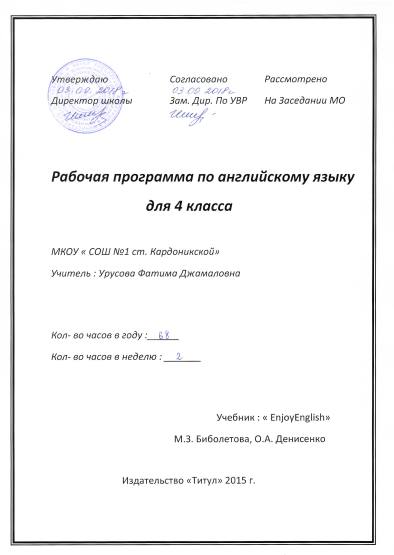           Рабочая программа учебного курса  «Английский язык» для 4 класса составлена  на основе - федерального государственного образовательного стандарта нового поколения,       - авторской программы  по учебному предмету «Рабочая программа курса английского языка к УМК «Английский с удовольствием» для 2-4 классов»  – Обнинск.: Титул,  2012 г.- УМК  «Enjoy English 4». Автор: Биболетова М.З., Трубанева Н.Н.Рабочая программа рассчитана на 68 часов, 2 часа в неделю, 34 учебные недели. При составлении рабочей программы учтены основные идеи и положения Программы  развития и формирования универсальных учебных действий для начального общего образования.    Иностранному языку принадлежит важное место в системе образования и воспитания современного школьника в условиях поликультурного и многоязычного мира. Предмет «иностранный язык» формирует коммуникативную культуру школьника, способствует его общему развитию, расширению кругозора и воспитанию его чувств и эмоций. Наряду с этим владение иностранными языками в наши дни стало одним из важнейших средств социализации, успешности в профессиональной деятельности человека, что отчётливо осознаётся подрастающим поколением. Без владения иностранным языком как средством межкультурного общения активная жизнь и успешная карьера личности в современных условиях становится невозможной.Учебно-методическое обеспечение курсаБиболетова М. З. Enjoy English 4: учебник английского языка для учащихся 4 класса/М. З. Биболетова – Обнинск: Титул, 2012Биболетова М. З. Enjoy English 4: книга для учителя/ М. З. Биболетова. – Обнинск: Титул, 2012Биболетова М. З. Enjoy English 4: рабочая тетрадь для учащихся 4 класса / М. З. Биболетова, Обнинск: Титул 2012Биболетова М. З. Enjoy English 4: CD диск/ М. З. Биболетова – Обнинск: Титул, 2010Цели обучения иностранному языку на первой ступени         Рабочая программа имеет направление  на достижение следующих целей при обучении третьеклассников:•    формирование умений общаться на иностранном языке с учётом речевых возможностей и потребностей третьеклассников: описывать животное, предмет, указывая название, количество, размер, цвет, количество, принадлежность; кратко высказываться о себе, своём друге, своём домашнем животном•  развитие личности ребёнка, его речевых способностей, внимания, мышления, памяти и воображения; мотивации к дальнейшему овладению иностранным языком на третьем году обучения;•  обеспечение коммуникативно-психологической адаптации младших школьников к новому языковому миру для преодоления в дальнейшем психологических барьеров в использовании иностранного языка как средства общения;•  освоение элементарных лингвистических представлений, доступных младшим школьникам и необходимых для овладения устной и письменной речью на иностранном языке;•  приобщение детей к новому социальному опыту с использованием иностранного языка: знакомство третьеклассников  с миром зарубежных сверстников, с зарубежным детским фольклором; воспитание дружелюбного отношения к представителям других стран;• формирование речевых, интеллектуальных и познавательных способностей младших школьников,   а также их обще учебных умений. Общая характеристика учебного предмета.Иностранный язык (в том числе английский) входит в общеобразовательную область «Филология». Язык является важнейшим средством общения, без которого невозможно существование и развитие человеческого общества. Происходящие сегодня изменения в общественных отношениях, средствах коммуникации (использование новых информационных технологий) требуют повышения коммуникативной компетенции школьников, совершенствования их филологической подготовки. Все это повышает статус предмета «иностранный язык» как общеобразовательной учебной дисциплины.Основное назначение иностранного языка состоит в формировании коммуникативной компетенции, т.е. способности и готовности осуществлять иноязычное межличностное и межкультурное общение с носителями языка.Иностранный язык как учебный предмет характеризуется межпредметностью (содержанием речи на иностранном языке могут быть сведения из разных областей знания, например, литературы, искусства, истории, географии, математики и др.); многоуровневостью (с одной стороны необходимо овладение различными языковыми средствами, соотносящимися с аспектами языка: лексическим, грамматическим, фонетическим, с другой - умениями в четырёх видах речевой деятельности); полифункциональностью (может выступать как цель обучения и как средство приобретения сведений в самых различных областях знания).Являясь существенным элементом культуры народа – носителя данного языка и средством передачи её другим, иностранный язык способствует формированию у школьников целостной картины мира. Владение иностранным языком повышает уровень гуманитарного образования школьников, способствует формированию личности и её социальной адаптации к условиям постоянно меняющегося поликультурного, полиязычного мира. Иностранный язык расширяет лингвистический кругозор учащихся, способствует формированию культуры общения, содействует общему речевому развитию учащихся. В этом проявляется взаимодействие всех языковых учебных предметов, способствующих формированию основ филологического образования школьников.Примерная программа нацелена на реализацию личностно-ориентированного, коммуникативно-когнитивного, социокультурного деятельностного подхода к обучению иностранным языкам (в том числе английскому).В качестве интегративной цели обучения рассматривается формирование иноязычной коммуникативной компетенции, то есть способности и реальной готовности школьников осуществлять иноязычное общения и добиваться взаимопонимания с носителями иностранного языка, а также развитие и воспитание школьников средствами учебного предмета.Личностно-ориентированный подход, ставящий в центр учебно-воспитательного процесса личность ученика, учёт его способностей, возможностей и склонностей, предполагает особый акцент на социокультурной составляющей иноязычной коммуникативной компетенции. Это должно обеспечить культуроведческую направленность обучения, приобщение школьников к культуре страны/стран изучаемого языка, лучшее осознание культуры своей собственной страны, умение её представить средствами иностранного языка, включение школьников в диалог культур.Место предмета «иностранный язык» в базисном учебном планеФедеральный базисный учебный план для образовательных учреждений Российской Федерации отводит  204 часа для обязательного изучения иностранного языка на этапе начального общего образования, в том числе в 4 классе 68 часов из расчёта 2-х учебных часов в неделю.         Примерная программа рассчитана на 68 учебных часов. При этом в ней предусмотрен  резерв свободного учебного времени для реализации авторских подходов, использования разнообразных форм организации учебного процесса, внедрения современных методов обучения и педагогических технологий.Описание ценностных ориентиров содержания учебного предмета При изучении иностранного языка в начальной школе стимулируется общее речевое развитие младших школьников; развивается их коммуникативная культура; формируются ценностные ориентиры и закладываются основы нравственного поведения в процессе общения на уроке, чтения и обсуждения текстов соответствующего содержания, знакомство с образцами детского зарубежного фольклора; вырабатывается дружелюбное отношение и толерантность к представителям других стран и их культуре.Личностные, метапредметные и предметные результаты освоения предмета    К личностным результатам школьников относятся «готовность и способность обучающихся к саморазвитию, сформированность мотивации к обучению и познанию, ценностно-смысловые установки обучающихся, отражающие их индивидуально-личностные позиции, социальные компетенции, личностные качества; сформированность основ гражданской идентичности».   Вклад предмета «английский язык» в достижение личностных результатов в процессе обучения может выразиться в следующем:- в формировании представлений об английском языке как средстве установления взаимопонимания с представителями других народов, в познании нового, как средстве адаптации в иноязычном окружении;- в формировании уважительного отношения к иному мнению, к культуре других народов;- в формировании дружелюбного отношения и толерантности к носителям другого языка на основе знакомства с жизнью своих сверстников в англоязычных странах, с детским фольклором и доступными образцами детской художественной литературы;- в развитии самостоятельности, целеустремлённости, эмоционально-нравственной отзывчивости, понимании чувств других людей, соблюдении норм речевого и неречевого этикета, что проявляется в соответствующем поведении, в моделируемых ситуациях общения через обширный ролевой репертуар, включённый в УМК;- в принятии новой для школьника социальной роли обучающегося, в формировании устойчивой мотивации к овладению иностранным языком;- в развитии навыков сотрудничества с учителем, другими взрослыми и сверстниками в разных ситуациях общения в процессе совместной деятельности, в том числе проектной;- в формировании установки на безопасный, здоровый образ жизни, что достигается через отбор содержания обучения английскому языку (темы, ситуации общения, речевой и языковой материал) и задания, направленные на овладение этим содержанием.     К метапредметным результатам обучающихся относятся «освоенные ими универсальные учебные действия (познавательные, регулятивные и коммуникативные), обеспечивающие овладение ключевыми компетенциями, составляющими основу умения учиться, и межпредметными понятиями».    Обучение английскому языку по курсу “Enjoy English” способствует достижению следующих метапредметных умений:- принимать задачи учебной и коммуникативной деятельности, в том числе творческого характера, осуществлять поиск средств решения задачи, например, подбирать адекватные языковые средства в процессе общения на английском языке;- планировать, выполнять и оценивать свои учебные / действия в соответствии с поставленной задачей и условиями её реализации, что свидетельствует об освоении начальных форм познавательной и личностной рефлексии;- понимать причины неуспеха учебной деятельности и действовать с опорой на изученное правило/алгоритм с целью достижения успеха, например, при достижении взаимопонимания в процессе диалогического общения;- использовать знаково-символические средства представления информации для создания моделей изучаемых объектов, например в процессе грамматического моделирования;- использовать речевые средства и средства информационных и коммуникационных технологий (в частности компьютерных программ) для решения коммуникативных и познавательных задач;- использовать различные способы поиска информации (например, в словаре и других справочных материалах учебника, в «подсказке» к мультимедийному приложению) в соответствии с решаемой коммуникативной / познавательной задачей;- анализировать, сравнивать, обобщать. Классифицировать, группировать по отдельным признакам языковую информацию на уровне, звука, буквы, слова, предложения, например, группировать лексические единицы по тематическому признаку, по частям речи, сравнивать способы чтения гласных в открытом и закрытом слоге, анализировать структуру предложения в английском и русском языках и т. д.;- владеть базовыми грамматическими понятиями, отражающими существенные связи и отношения (время, число, лицо, принадлежность и др.);- передавать, фиксировать информацию в таблице, например при прослушивании текстов на английском языке;- опираться на языковую догадку в процессе чтения/ восприятия на слух текстов, содержащих отдельные незнакомые слова или новые комбинации знакомых слов;- владеть умениями смыслового чтения текстов разных стилей и жанров в соответствии с целями и коммуникативными задачами (с пониманием основного содержания, с полным пониманием);- осознанно строить речевое высказывание в соответствии с задачами коммуникации в устной и письменной форме;- слушать и слышать собеседника, вести диалог, признавать возможность существования различных точек зрения и права каждого иметь свою;- договариваться о распределении ролей в процессе совместной деятельности, например, проектной;- осуществлять взаимный контроль в совместной деятельности, адекватно оценивать собственное поведение и поведение окружающих;- работать в материальной и информационной среде: комплексно использовать разные компоненты УМК, обучающую компьютерную программу.К предметным результатам ФГОС относит «освоенный обучающимися в ходе изучения учебного предмета опыт специфической для данной предметной области деятельности по получению нового знания, его преобразованию и применению, а также систему основополагающих элементов научного знания, лежащую в основе современной научной картины мира».Специфической деятельностью, которой обучающиеся овладевают в процессе изучения предмета «иностранный язык», является коммуникативная (речевая) деятельность на иностранном языке.  Исходя из этого интегративной целью обучения английскому языку является формирование элементарной коммуникативной компетенции младшего школьника на доступном для него уровне в основных видах речевой деятельности – аудировании, говорении, чтении и письме.  Элементарная коммуникативная компетенция понимается как способность и готовность младшего школьника осуществлять межличностное и межкультурное общение с носителями иностранного языка в устной и письменной форме в ограниченном круге типичных ситуаций и сфер общения, доступных для младшего школьника.   Для решения поставленной интегративной цели предметные результаты по иностранному языку могут быть достигнуты при наличии следующих содержательных линий:- коммуникативных умений в основных видах речевой деятельности – аудировании, говорении, чтении и письме;- языковых средств и навыков оперирования ими;- социокультурной осведомлённости.   Основной содержательной линией являются коммуникативные умения, которые представляют собой результат овладения иностранным языком, а овладение языковыми средствами и навыками оперирования ими, так же как и формирование социокультурной осведомлённости младших школьников, являются условиями успешного общения. Все указанные содержательные линии находятся в тесной взаимосвязи, и отсутствие одной из них нарушает единство учебного предмета «английский язык».Содержание программы учебного курсаПредметное содержание речиЗнакомство. С одноклассниками, учителем, персонажами детских произведений: имя, возраст. Приветствие, прощание (с использованием типичных фраз речевого этикета).Я и моя семья. Члены семьи, их имена, возраст, внешность, черты характера, увлечения/хобби. Мой день (распорядок дня, домашние обязанности). Покупки в магазине: одежда, обувь, основные продукты питания. Любимая еда. Семейные праздники: день рождения, Новый год/Рождество. Подарки.Мир моих увлечений. Мои любимые занятия. Виды спорта и спортивные игры. Мои любимые сказки. Выходной день (в зоопарке, цирке), каникулы.Я и мои друзья. Имя, возраст, внешность, характер, увлечения/хобби. Совместные занятия. Письмо зарубежному другу. Любимое домашнее животное: имя, возраст, цвет, размер, характер, что умеет делать.Моя школа. Классная комната, учебные предметы, школьные принадлежности. Учебные занятия на уроках.Мир вокруг меня. Мой дом/квартира/комната: названия комнат, их размер, предметы мебели и интерьера. Природа. Дикие и домашние животные. Любимое время года. Погода.Страна/страны изучаемого языка и родная страна. Общие сведения: название, столица. Литературные персонажи популярных книг моих сверстников (имена героев книг, черты характера). Небольшие произведения детского фольклора на изучаемом иностранном языке (рифмовки, стихи, песни, сказки).Некоторые формы речевого и неречевого этикета стран изучаемого языка в ряде ситуаций общения (в школе, во время совместной игры, в магазине).Коммуникативные умения по видам речевой деятельностиВ русле говорения1. Диалогическая формаУметь вести:• этикетные диалоги в типичных ситуациях бытового, учебно-трудового и межкультурного общения, в том числе при помощи средств телекоммуникации;• диалог-расспрос (запрос информации и ответ на него);• диалог — побуждение к действию.2. Монологическая формаУметь пользоваться основными коммуникативными типами речи: описание, рассказ, характеристика (персонажей).В русле аудированияВоспринимать на слух и понимать:• речь учителя и одноклассников в процессе общения на уроке и вербально/невербально реагировать на услышанное;• небольшие доступные тексты в аудиозаписи, построенные в основном на изученном языковом материале, в том числе полученные с помощью средств коммуникации.В русле чтенияЧитать:• вслух небольшие тексты, построенные на изученном языковом материале;• про себя и понимать тексты, содержащие как изученный языковой материал, так и отдельные новые слова, находить в тексте необходимую информацию (имена персонажей, где происходит действие и т. д.).В русле письмаВладеть:• умением выписывать из текста слова, словосочетания и предложения;• основами письменной речи: писать по образцу поздравление с праздником, короткое личное письмо.Языковые средства и навыки пользования имиАнглийский языкГрафика, каллиграфия, орфография. Все буквы английского алфавита. Основные буквосочетания. Звуко-буквенные соответствия. Знаки транскрипции. Апостроф. Основные правила чтения и орфографии. Написание наиболее употребительных слов, вошедших в активный словарь.Фонетическая сторона речи. Адекватное произношение и различение на слух всех звуков и звукосочетаний английского языка. Соблюдение норм произношения: долгота и краткость гласных, отсутствие оглушения звонких согласных в конце слога или слова, отсутствие смягчения согласных перед гласными. Дифтонги. Связующее «r» (there Is/there are). Ударение в слове, фразе. Отсутствие ударения на служебных словах (артиклях, союзах, предлогах). Членение предложений на смысловые группы. Ритмико-интонационные особенности повествовательного, побудительного и вопросительного (общий и специальный вопрос) предложений. Интонация перечисления. Чтение по транскрипции изученных слов.Лексическая сторона речи. Лексические единицы, обслуживающие ситуации общения, в пределах тематики начальной школы, в объёме 500 лексических единиц для двустороннего (рецептивного и продуктивного) усвоения, простейшие устойчивые словосочетания, оценочная лексика и речевые клише как элементы речевого этикета, отражающие культуру англоговорящих стран. Интернациональные слова (например, doctor, film). Начальное представление о способах словообразования: суффиксация (суффиксы -er, -or, -tion, -1st, -Jul, -ly, -teen, -ty, -th), словосложение (postcard), конверсия (play — to play).Грамматическая сторона речи. Основные коммуникативные типы предложений: повествовательное, вопросительное, побудительное. Общий и специальный вопросы. Вопросительные слова: what, who, when, where, why, how. Порядок слов в предложении. Утвердительные и отрицательные предложения. Простое предложение с простым глагольным сказуемым (He speaks English.), составным именным (My family is big.) и составным глагольным (I like to dance. She can skate well.) сказуемым. Побудительные предложения в утвердительной (Help me, please.) и отрицательной (Don’t be late!) формах. Безличные предложения в настоящем времени (It is cold. It’s Jive o’clock.). Предложения с оборотом there is/there are. Простые распространённые предложения. Предложения с однородными членами. Сложносочинённые предложения с союзами and и but. Сложноподчинённые предложения с because.Правильные и неправильные глаголы в Present, Future, Past Simple (Indefinite). Неопределённая форма глагола. Глагол-связка to be. Модальные глаголы can, may, must, have to. Глагольные конструкции I’d like to... Существительные в единственном и множественном числе (образованные по правилу и исключения), существительные с неопределённым, определённым и нулевым артиклем. Притяжательный падеж имён существительных.Прилагательные в положительной, сравнительной и превосходной степени, образованные по правилам и исключения.Местоимения: личные (в именительном и объектном падежах), притяжательные, вопросительные, указательные (this/ these, that/those), неопределённые (some, any — некоторые случаи употребления).Наречия времени (yesterday, tomorrow, never, usually, often, sometimes). Наречия степени (much, little, very).Количественные числительные (до 100), порядковые числительные (до 30).Наиболее употребительные предлоги: in, on, at, into, to, from, of, with.Социокультурная осведомлённостьВ процессе обучения иностранному языку в начальной школе обучающиеся знакомятся: с названиями стран изучаемого языка; с некоторыми литературными персонажами популярных детских произведений; с сюжетами некоторых популярных сказок, а также небольшими произведениями детского фольклора (стихами, песнями) на иностранном языке; с элементарными формами речевого и неречевого поведения, принятого в странах изучаемого языка.Специальные учебные уменияМладшие школьники овладевают следующими специальными (предметными) учебными умениями и навыками:• пользоваться двуязычным словарём учебника (в том числе транскрипцией), компьютерным словарём и экранным переводом отдельных слов;• пользоваться справочным материалом, представленным в виде таблиц, схем, правил;• вести словарь (словарную тетрадь);• систематизировать слова, например по тематическому принципу;• пользоваться языковой догадкой, например при опознавании интернационализмов;• делать обобщения на основе структурно-функциональных схем простого предложения;• опознавать грамматические явления, отсутствующие в родном языке, например артикли.Общеучебные умения и универсальные учебные действияВ процессе изучения курса «Иностранный язык» младшие школьники:• совершенствуют приёмы работы с текстом, опираясь на умения, приобретённые на уроках родного языка (прогнозировать содержание текста по заголовку, данным к тексту рисункам, списывать текст, выписывать отдельные слова и предложения из текста и т. п.);• овладевают более разнообразными приёмами раскрытия значения слова, используя словообразовательные элементы; синонимы, антонимы; контекст;• совершенствуют общеречевые коммуникативные умения, например начинать и завершать разговор, используя речевые клише; поддерживать беседу, задавая вопросы и переспрашивая;• учатся осуществлять самоконтроль, самооценку;• учатся самостоятельно выполнять задания с использованием компьютера (при наличии мультимедийного приложения).Общеучебные и специальные учебные умения, а также социокультурная осведомлённость приобретаются учащимися в процессе формирования коммуникативных умений в основных видах речевой деятельности. Поэтому они не выделяются отдельно в тематическом планировании.Результаты освоения основной образовательной программы начального общего образованияВ результате изучения иностранного языка на ступени начального общего образования у обучающихся будут сформированы первоначальные представления о роли и значимости иностранного языка в жизни современного человека и поликультурного мира. Обучающиеся приобретут начальный опыт использования иностранного языка как средства межкультурного общения, как нового инструмента познания мира и культуры других народов, осознают личностный смысл овладения иностранным языком.Коммуникативные уменияГоворениеУченик научится:• участвовать в элементарных диалогах, соблюдая нормы речевого этикета, принятые в англоязычных странах;• составлять небольшое описание предмета, картинки, персонажа;• рассказывать о себе, своей семье, друге.Выпускник получит возможность научиться:• воспроизводить наизусть небольшие произведения детского фольклора;• составлять краткую характеристику персонажа;• кратко излагать содержание прочитанного текста.АудированиеУченик научится:• понимать на слух речь учителя и одноклассников при непосредственном общении и вербально/невербально реагировать на услышанное;• воспринимать на слух в аудиозаписи и понимать основное содержание небольших сообщений, рассказов, сказок, построенных в основном на знакомом языковом материале.Выпускник получит возможность научиться:• воспринимать на слух аудиотекст и полностью понимать содержащуюся в нём информацию;• использовать контекстуальную или языковую догадку при восприятии на слух текстов, содержащих некоторые незнакомые слова.ЧтениеУченик научится:• соотносить графический образ английского слова с его звуковым образом;• читать вслух небольшой текст, построенный на изученном языковом материале, соблюдая правила произношения и соответствующую интонацию;• читать про себя и понимать содержание небольшого текста, построенного в основном на изученном языковом материале;• читать про себя и находить в тексте необходимую информацию.Выпускник получит возможность научиться:• догадываться о значении незнакомых слов по контексту;• не обращать внимания на незнакомые слова, не мешающие понимать основное содержание текста.ПисьмоУченик научится:• выписывать из текста слова, словосочетания и предложения;• писать поздравительную открытку с Новым годом, Рождеством, днём рождения (с опорой на образец);• писать по образцу краткое письмо зарубежному другу.Выпускник получит возможность научиться:• в письменной форме кратко отвечать на вопросы к тексту;• составлять рассказ в письменной форме по плану/ ключевым словам;• заполнять простую анкету;• правильно оформлять конверт, сервисные поля в системе электронной почты (адрес, тема сообщения).Языковые средства и навыки оперирования имиГрафика, каллиграфия, орфографияУченик научится:• воспроизводить графически и каллиграфически корректно все буквы английского алфавита (полупечатное написание букв, буквосочетаний, слов);• пользоваться английским алфавитом, знать последовательность букв в нём;• списывать текст;• восстанавливать слово в соответствии с решаемой учебной задачей;• отличать буквы от знаков транскрипции.Выпускник получит возможность научиться:• сравнивать и анализировать буквосочетания английского языка и их транскрипцию;• группировать слова в соответствии с изученными правилами чтения;• уточнять написание слова по словарю;• использовать экранный перевод отдельных слов (с русского языка на иностранный и обратно).Фонетическая сторона речиУченик научится:• различать на слух и адекватно произносить все звуки английского языка, соблюдая нормы произношения звуков;• соблюдать правильное ударение в изолированном слове, фразе;• различать коммуникативные типы предложений по интонации;• корректно произносить предложения с точки зрения их ритмико-интонационных особенностей.Выпускник получит возможность научиться:• распознавать связующее r в речи и уметь его использовать;• соблюдать интонацию перечисления;• соблюдать правило отсутствия ударения на служебных словах (артиклях, союзах, предлогах);• читать изучаемые слова по транскрипции.Лексическая сторона речиУченик научится:• узнавать в письменном и устном тексте изученные лексические единицы, в том числе словосочетания, в пределах тематики на ступени начальной школы;• оперировать в процессе общения активной лексикой в соответствии с коммуникативной задачей;• восстанавливать текст в соответствии с решаемой учебной задачей.Выпускник получит возможность научиться:• узнавать простые словообразовательные элементы;• опираться на языковую догадку в процессе чтения и аудирования (интернациональные и сложные слова).Грамматическая сторона речиУченик научится:• распознавать и употреблять в речи основные коммуникативные типы предложений;• распознавать в тексте и употреблять в речи изученные части речи: существительные с определённым/неопределённым/нулевым артиклем; существительные в единственном и множественном числе; глагол-связку to be; глаголы в Present, Past, Future Simple; модальные глаголы can, may, must; личные, притяжательные и указательные местоимения; прилагательные в положительной, сравнительной и превосходной степени; количественные (до 100) и порядковые (до 30) числительные; наиболее употребительные предлоги для выражения временных и пространственных отношений.Выпускник получит возможность научиться:• узнавать сложносочинённые предложения с союзами and и but;• использовать в речи безличные предложения (It’s cold. It’s 5 o’clock. It’s interesting), предложения с конструкцией there is/there are;• оперировать в речи неопределёнными местоимениями some, any (некоторые случаи употребления: Can I have some tea? Is there any milk in the fridge? — No, there isn't any);• оперировать в речи наречиями времени (yesterday, tomorrow, never, usually, often, sometimes); наречиями степени (much, little, very);• распознавать в тексте и дифференцировать слова по определённым признакам (существительные, прилагательные, модальные/смысловые глаголы).Формы и средства контроля         В УМК “Enjoy English” (4 класс) материал структурирован по учебным четвертям. В конце каждой четверти предусмотрено выполнение учащимися проверочных заданий (Progress Check”), которые позволяют оценить коммуникативные умения младших школьников в аудировании, чтении, письме и устной речи, убедиться в том, что основной языковой  и речевой материал ими усвоен. Контроль, прежде всего, направлен на выявление достижений школьников. Все задания построены на изученном материале, а предлагаемый формат проверочных заданий и процедура их выполнения знакомы и понятны учащимся.                                                               
          Проверка коммуникативных умений в аудировании и чтении осуществляется с помощью заданий на выбор ответа.                                                              
          Использование заданий, не требующих развёрнутого ответа,  снимает дополнительные трудности, связанные с правильным лексико-грамматическим оформлением высказывания младшими школьниками, экономит время выполнения работы.                                                                                                                                
          Наиболее объективное представление о сформированности умения читать вслух может дать чтение текста с элементами диалога. Умение учащегося читать вслух можно оценить по следующим параметрам:                                                            -  правильное произношение читаемых слов;                                                                               -  темп чтения (оценивается исходя из индивидуальных особенностей ребёнка: на английском языке он может читать несколько медленнее, чем на родом);                    -  соблюдение ударения и  смысловой паузации;                                                               -  соблюдение правильной интонации;                                                                                                   -  понимание прочитанного (ученику можно задать вопрос, ответ на который  позволит оценить его понимание прочитанного).                                                                 
         Все перечисленные параметры одинаково важны и определяют оценку ребёнка в целом.                                                                                                                                                                                     
        Для проверки лексических и грамматических навыков используются как задания с выбором ответа (на уровне словосочетания и предложения), так и задания на восстановление пропущенных слов в связном тексте (клоуз- процедура).                
       Для проверки умений в письменной речи учащимся предлагается написать письмо-ответ другу по переписке, рассказав о себе.         
        Чтобы оценить умения учащихся в  устной речи, им предлагается высказаться в связи с заданной ситуацией общения, которая знакома детям, а также побеседовать с партнёром (или учителем), разыграв диалог этикетного характера или проведя диалог-расспрос в соответствии с заданной ситуацией.                                                          
           Проверочные задания (“Progress check”) состоят из двух частей: письменной (Part 1) и устной (Part 2).  Проверочные задания даны в учебнике и продублированы в рабочей тетради для того, чтобы учащиеся могли выполнить задания письменно. Предполагается, что третьеклассники сначала выполняют первую (письменную)  часть проверочной работы:               
        - дважды слушают аудиотекст, стараясь понять его основное содержание, опираясь на иллюстрацию, затем выполняют задание;                                                           
        - читают про себя короткий текст, построенный на изученном языковом материале, и выполняют задания, позволяющие оценить понимание прочитанного;               
        - выполняют задания, нацеленные на поверку лексико- грамматических навыков .;                                                                                                                                                       
        - пишут личное письмо с опорой на образец (отвечают на письмо друга по переписке).                                                                                                                                     
          После того как третьеклассники выполнили письменную часть работы, они беседуют с учителем, рассказывая о себе и учениках лесной школы; о том, что надо делать, чтобы быть здоровым; разыгрывают диалоги с одноклассниками. Если учитель не успевает за время урока  “Progress check” побеседовать со всеми учащимися, для этого предусмотрены резервные уроки 17, 31, 51, 66-67 (“Revision”). На этих уроках можно закончить опрос учащихся; провести работу над ошибками, допущенными в проверочной работе; выполнить дополнительные упражнения в рабочих тетрадях; предложить учащимся оценить себя, используя весёлые картинки-отметки.                                                                                                                                 
         Общая отметка за проверочную работу складывается из пяти отметок за выполнение отдельных заданий (на аудирование, чтение, письмо и говорение; на сформированность лексико-грамматических навыков) и является их средним арифметическим, округляемым по общим правилам, то есть 3,5 и выше дают 4 балла, а 4,5 и выше дают 5 баллов. Оценить умения учащихся в монологической речи можно по следующим параметрам: соответствие коммуникативной задаче, объём связного высказывания, диапазон используемых лексических средств, относительная грамматическая корректность, относительная фонетическая корректность.                                                   
         Умения учащихся в диалогической речи можно оценить по следующим критериям: способность к коммуникативному взаимодействию (использование фраз, стимулирующих общение), объём, диапазон используемых лексических средств, относительная грамматическая корректность, относительная фонетическая корректность. Все перечисленные критерии одинаково важны и определяют оценку ребёнка в целом.      Материально – техническое обеспечение образовательного процесса                     Требования к уровню подготовки учащихся  4 класса. В результате изучения иностранного языка в 4 классе учащиеся должны уметьв области аудирования:Воспринимать и понимать речь учителя и одноклассников в процессе диалогического общения на уроке.Полностью понимать на слух небольшие сообщения, относящиеся к разным коммуникативным типам речи (описание, сообщение, рассказ).Понимать полностью на слух небольшие сообщения, построенные на знакомом лексико-грамматическом материале.Понимать с опорой на наглядность (иллюстрации) основное содержание коротких несложных текстов, соответствующих возрасту и интересам детей.в области говорения:Рассказывать о себе, своей семье, своём друге: называть имя, возраст, место проживания; описывать внешность, характер; сообщать что умеет делать и каково любимое занятие; выражать своё отношение (нравится/ не нравится).Воспроизводить выученные стихи, песни, рифмовки.Рассказывать о школе (о занятиях на уроках и переменах).Описывать свой дом, квартиру, комнату.Передавать содержание прочитанного текста с опорой на иллюстрацию, план, выражая своё отношение к прочитанному (понравилось / не понравилось)Вести диалог этикетного характера: знакомиться, представляться самому и представлять друга; выражать благодарность в процессе совместной деятельности; предлагать угощение, благодарить за угощение, вежливо отказываться от угощения; начинать, поддерживать и заканчивать разговор по телефону..Вести диалог-расспрос, задавая вопросы: Кто? Что? Когда? Куда? Откуда? Почему? Зачем?.Вести диалог побудительного характера: обращаться с просьбой и реагировать на просьбу партнёра; просить о помощи и предлагать свою помощь; предлагать сделать что-либо вместе, соглашаться / не соглашаться на предложения партнёра.    Объём монологического высказывания – 6 фраз; объём диалогического высказывания – 3-5 реплики с каждой стороны.в области чтения:Соотносить графический образ слова с его звуковым образом на основе знания основных правил чтения, соблюдать правильное ударение в словах и фразах, интонацию в целом.Читать выразительно вслух небольшие тексты, содержащие изученный языковой материал.Читать про себя и понимать полностью учебные тексты, содержащие изученный языковой материал, а также тексты, включающие отдельные новые слова, пользуясь приёмами изучающего чтения.Читать про себя и понимать основное содержание несложных текстов,  доступных по содержанию учащимся начальной школы, находить в них необходимую или интересующую информацию (имя героя/героев, характеристики героев, место действия), пользуясь приёмами ознакомительного чтения.в области письма:Писать отдельные слова полупечатным шрифтом.Списывать текст.Выписывать из текста слова, словосочетания и предложения.Заполнять таблицу по образцу.Восстанавливать слово, предложение, текст.Отвечать письменно на вопросы к тексту, картинке.Отвечать на письмо, дописывая предложения.Заполнять простую анкету (имя, фамилия, возраст, любимое время года, любимый вид спорта, любимый учебный предмет и т.д.).Писать короткие рассказы, опираясь на план и ключевые словаПисать короткое личное письмо зарубежному другу.                                                             Учебно-методический комплект:Биболетова М.З. Enjoy English: Учебник английского языка для учащихся 4 класса – Обнинск: Титул, 2014г.Биболетова М.З. Enjoy English: Книга для учителя – Обнинск: Титул, 2013г.Биболетова М.З. Enjoy English: Рабочая тетрадь – Обнинск: Титул, 2013г.Биболетова М.З. Enjoy English: Аудиоприложение CD MP3 – Обнинск: Титул, 2013г.Дополнительная литература:Дзюина Е.В. Поурочные разработки по английскому языку к УМК М.З. Биболетовой и др. «Enjoy English»: 4 класс. - М.: ВАКО, 2010г.Календарно-тематическое планирование № п/пНаименование раздела, наименование объектов и средств материально-технического обеспеченияКоличество на 25 учащихся Имеется в наличии% обеспеченностиНеобходимо приобрести1. Иллюстрации1. Иллюстрации1. Иллюстрации1. Иллюстрации1. Иллюстрации1. ИллюстрацииПлакаты (грамматический материал):- Глагол to be- Present Simple Tense;- Numerals;- Modal verbs;-. Личные местоимения- Притяжательный падеж- Английский алфавитДидактические раздаточные материалы:-Множественное число существительных (1);- Притяжательный падеж существительных;- Личные и притяжательные местоимения;- Числительные;- Существительные в картинках;- Глаголы в картинках;- Касса букв для изучения иностранного языкаКарточки по темам:- Цвета- Школьные принадлежности- Семья- Животные- Виды спорта11111111414141422252111111111111141414142225111111   100 %100 %100 %100 %100 %100 %100%  100%100%100%100%   100%   100%100%100%100%100%100%------------       ------2. Средства икт2. Средства икт2. Средства икт2. Средства икт2. Средства икт2. Средства икт2.1Средства икт (цифровые образовательные ресурсы (цор)Операционная система LinuxОперационная система Windows XP- Английский язык 4 класс:  CD диск/ Титул, 2012.- «Zabadoo»: CD диск1111             1111100%100%   100%   100%----2.2Цор (инструменты общепедагогические)Презентации к урокам:ЖивотныеЧислительные.Школьные принадлежности.Семья.Личные местоимения names. Множественное число существительныхГлагол to be.The Present Simple.Microsoft Vista 2007       111111111111111111   100 %  100 %100 %100 %100 %  100 %100 %100 %   100 %---------2.3Информационные источники               (специализированные)Интернет – ресурсы:www.openclass.ruhttp://www.exams.ru/www.mingoville.comwww.englishteachers.ruhttp://www.voanews.com/specialenglishhttp://www.mes-english.com/www.titul.ruhttp://www.it-n.ru/http://www.tolearnenglish.com/http://pedsovet.su/http://www.english-easy.info/http://www.englishteachers.ru/http://interaktiveboard.ruhttp://tea4er.ru/3. Оборудование и приборы:3. Оборудование и приборы:3. Оборудование и приборы:3. Оборудование и приборы:3. Оборудование и приборы:3. Оборудование и приборы:- Лингафонный кабинет- Компьютер	- Копировальное устройство- Принтер	- Проектор- Экран- Сканер111          1          1          1          1      1      1      11111100 %100 %100 %100 %100 %100 %100 %-------№ п/пТема урокаКол.часовХарактеристика деятельности ученикаДатаДатаДатаРешаемые проблемыРешаемые проблемыПланируемые результатыПланируемые результатыПланируемые результатыПланируемые результатыПланируемые результатыПланируемые результатыУУДУУДПримечаниеПримечание№ п/пТема урокаКол.часовХарактеристика деятельности ученикапланфактфактРешаемые проблемыРешаемые проблемыЛичностныеЛичностныеметапредметныеметапредметныеПредметныеПредметныеУУДУУДПримечаниеПримечаниеВремена года. Введение лексики.Работа с классом, индивидуально, в парах или группах. Формирование у учащихся навыков слушания и чтения ЛЕ и РО. Как познакомить с новыми ЛЕ и РО по теме" What can you do in winter«?Как формировать навыки аудирования?Как развивать навыки изучающего чтения?Как активизировать изученные лексико-грамматические навыки в устной и письменной речи?Как познакомить с новыми ЛЕ и РО по теме" What can you do in winter«?Как формировать навыки аудирования?Как развивать навыки изучающего чтения?Как активизировать изученные лексико-грамматические навыки в устной и письменной речи?Формирование«стартовой»мотивациик изучению английского языкаФормирование«стартовой»мотивациик изучению английского языка Принимать задачи учебной и коммуникативной деятельности Принимать задачи учебной и коммуникативной деятельностиНаучиться читать по фонетической транскрипции Научиться отвечать на вопрос по теме "Спорт в различные времена года» Научиться оперировать активной лексикой в процессе письма и устной речи по теме: «What can you do in winter»?Лексика активная:ski, toboggan, play snowballs, hide-and-seek, dive, fly a kite, swim, run, jumpЛексика пассивная:any timeЛексические и грамматические структуры:What can you do in...?Can you skate very well? Does your mother swim well?Научиться читать по фонетической транскрипции Научиться отвечать на вопрос по теме "Спорт в различные времена года» Научиться оперировать активной лексикой в процессе письма и устной речи по теме: «What can you do in winter»?Лексика активная:ski, toboggan, play snowballs, hide-and-seek, dive, fly a kite, swim, run, jumpЛексика пассивная:any timeЛексические и грамматические структуры:What can you do in...?Can you skate very well? Does your mother swim well?Коммуникативные:адекватно произносить и различать на слух лексические единицы (ЛЕ) и речевые обороты (РО) английского языка, соблюдать правильное ударениеРегулятивные: принимать и сохранять цели и задачи учебной деятельности, находить средства её осуществления.Познавательные: осознанно строить речевые высказывания в соответствии с задачамикоммуникации.Коммуникативные:адекватно произносить и различать на слух лексические единицы (ЛЕ) и речевые обороты (РО) английского языка, соблюдать правильное ударениеРегулятивные: принимать и сохранять цели и задачи учебной деятельности, находить средства её осуществления.Познавательные: осознанно строить речевые высказывания в соответствии с задачамикоммуникации.2.Времена года. Закрепление лексики.Работа с классом, индивидуально, в парах или группах. Формирование догадки о значении ЛЕ по картинкамПовторение слов за дикторомФормирование навыков ознакомительного чтение текста «Two ducks and the frog»Как формировать навыки чтения с пониманием основного содержания «Two ducks and the frog»?Как совершенствовать навыки аудирования и навыки произношения?Как развивать навыки устной речи? Как активизировать изученные лексико-грамматические навыки в письменной речи?Как формировать навыки чтения с пониманием основного содержания «Two ducks and the frog»?Как совершенствовать навыки аудирования и навыки произношения?Как развивать навыки устной речи? Как активизировать изученные лексико-грамматические навыки в письменной речи?Формированиеумений языковой догадки,переноса знаний и навыков в новую ситуациюФормированиеумений языковой догадки,переноса знаний и навыков в новую ситуациюОсуществлять поиск средств решения задачиОсуществлять поиск средств решения задачиНаучиться читать текст с пониманием основного содержания, используя умение догадываться о значении некоторых слов по контексту. Научиться задавать общие вопросы о погоде в различные времена года и отвечать на вопросы по теме Лексика активная:spring, winter, summer, autumn, windy, cloudy, cold, sunny, snowyЛексика пассивная:in the middleto take a stickЛексические и грамматические структуры:It’s cold.It’s winter.It’s hot.It’s summerНаучиться читать текст с пониманием основного содержания, используя умение догадываться о значении некоторых слов по контексту. Научиться задавать общие вопросы о погоде в различные времена года и отвечать на вопросы по теме Лексика активная:spring, winter, summer, autumn, windy, cloudy, cold, sunny, snowyЛексика пассивная:in the middleto take a stickЛексические и грамматические структуры:It’s cold.It’s winter.It’s hot.It’s summerКоммуникативные:адекватно произносить и различать на слух звуки английского языка в ЛЕ и РО, соблюдать правильное ударение в словах и фразах, интонацию в целом. Уметь составлять вопросы, вести диалог по теме "Погода в разные 3времена годаРегулятивные:выполнять учебные действия в громко речевой и умственной формах.Познавательные:уметь осмысленно составлять предложения — о погоде в разное время года, пользоваться наглядными средствами предъявления, ориентироваться в разнообразии способов решении задачКоммуникативные:адекватно произносить и различать на слух звуки английского языка в ЛЕ и РО, соблюдать правильное ударение в словах и фразах, интонацию в целом. Уметь составлять вопросы, вести диалог по теме "Погода в разные 3времена годаРегулятивные:выполнять учебные действия в громко речевой и умственной формах.Познавательные:уметь осмысленно составлять предложения — о погоде в разное время года, пользоваться наглядными средствами предъявления, ориентироваться в разнообразии способов решении задач3.Погода. Развитие умений и навыков устной речи.Работа с классом, индивидуально, в парах или группах. Совершенствование фонетических навыков —работа над звуками в стихотворении, чтение вслед за дикторомРабота на основе подстановочной таблицы: высказывание, каким спортом вы занимаетесь в различную погоду. Повторение образования вопросительных и  отрицательных предложений в  «Present Simple»Воспроизведение по ролям диалога- интервью, задания, комментирование оценок. Как развивать уровень готовности к творческому применению устной речи по теме:What is the weather like?Как формироватьнавыки аудирования?Как совершенствовать навыки чтения?Как активизировать изученные лексико-грамматические навыки в письменной речи?Как развивать уровень готовности к творческому применению устной речи по теме:What is the weather like?Как формироватьнавыки аудирования?Как совершенствовать навыки чтения?Как активизировать изученные лексико-грамматические навыки в письменной речи?Формирование способностии готовности вступать в иноязычное межкультурное общениеформированиецелостного взгляда на мир в его единстве и разнообразии,Формирование способностии готовности вступать в иноязычное межкультурное общениеформированиецелостного взгляда на мир в его единстве и разнообразии,Подбирать адекватные языковые средства в процессе общенияПодбирать адекватные языковые средства в процессе общенияОвладеть знаниями для участия в диалоге "What is the weather like?"Правильно произносить и артикулировать ЛЕ и РО по темеНаучиться составлять письменно план диалога-расспроса Лексика активнаяwarmrainyЛексика пассивная:AfricaAntarcticaGreat BritainЛексические и грамматические структуры:Why do you like winter?What is the weather like?Овладеть знаниями для участия в диалоге "What is the weather like?"Правильно произносить и артикулировать ЛЕ и РО по темеНаучиться составлять письменно план диалога-расспроса Лексика активнаяwarmrainyЛексика пассивная:AfricaAntarcticaGreat BritainЛексические и грамматические структуры:Why do you like winter?What is the weather like?Коммуникативные:Различать на слух звуки английского языка в словах, соблюдать правильное ударение в словах и фразах уметь составлять повествовательные предложения в будущем времени уметь обращаться за помощью к учебной литературеРегулятивные:выполнять учебные действия в громко речевой и умственной формах.адекватно оценивать правильность выполнения действия и вносить коррективы.Познавательные:уметь осмысленно читать и понимать значение по аналогии, пользоваться наглядными средствами предъявления языкового материала.Коммуникативные:Различать на слух звуки английского языка в словах, соблюдать правильное ударение в словах и фразах уметь составлять повествовательные предложения в будущем времени уметь обращаться за помощью к учебной литературеРегулятивные:выполнять учебные действия в громко речевой и умственной формах.адекватно оценивать правильность выполнения действия и вносить коррективы.Познавательные:уметь осмысленно читать и понимать значение по аналогии, пользоваться наглядными средствами предъявления языкового материала.4Образование будущего простого времени.Работа с классом, индивидуально, в парах или группах. Формирование умений учащихся построения и реализации новых знаний, понятий, способов действий. Формирование навыков аудирования- прослушивание аудио текста Тайни и выбор правильного ответа " The Donkey’s Favourite Season" Выбор ответов — правильно (неправильно). Чтение и подбор предложений к картинкам из текстаФормирование грамматических навыков — чтение и перевод предложений в простом будущем времени Составление монолога (письменно) по образцу что вы собираетесь делать на следующий год. Выражение своего отношения.Формирование навыков монологической речи- воспроизведение монолога.Как познакомиться с простым будущим временем английского языка (FutureSimple)?Как совершенствоватьнавыкиаудирования?Как развивать навыки просмотрового чтения" The Donkey’s Favourite Season"? Как развивать изученные грамматические навыки в письменной и устной речи? Как познакомиться с простым будущим временем английского языка (FutureSimple)?Как совершенствоватьнавыкиаудирования?Как развивать навыки просмотрового чтения" The Donkey’s Favourite Season"? Как развивать изученные грамматические навыки в письменной и устной речи? Формирование навыков языковых и познавательных способностей, адаптации в динамично меняющемся мире.Формирование навыков языковых и познавательных способностей, адаптации в динамично меняющемся мире.Планировать, выполнять и оценивать свои учебные действия в соответствии с поставленной задачейПланировать, выполнять и оценивать свои учебные действия в соответствии с поставленной задачейНаучиться оперировать конструкцией будущего времени в процессе письма и устной речиНаучиться навыкам просмотрового чтению с выборочным пониманием содержания Лексика активная:next (week, year)tomorrowin an hour willЛексика пассивная:noisygreengrassЛексические и грамматические структуры:I will do my homework She will phone youНаучиться оперировать конструкцией будущего времени в процессе письма и устной речиНаучиться навыкам просмотрового чтению с выборочным пониманием содержания Лексика активная:next (week, year)tomorrowin an hour willЛексика пассивная:noisygreengrassЛексические и грамматические структуры:I will do my homework She will phone youКоммуникативные:адекватно произносить и различать на слух конструкцию вопроса, соблюдать правильную интонацию,уметь задавать вопросы по теме Регулятивные:выполнять учебные действия в громко речевой и умственной формах.адекватно оценивать правильность выполнения действия Познавательные:уметь осмысленно читать и понимать значение по аналогии, пользоваться наглядными средствами предъявления, ориентироваться в разнообразии способов решения задач.Коммуникативные:адекватно произносить и различать на слух конструкцию вопроса, соблюдать правильную интонацию,уметь задавать вопросы по теме Регулятивные:выполнять учебные действия в громко речевой и умственной формах.адекватно оценивать правильность выполнения действия Познавательные:уметь осмысленно читать и понимать значение по аналогии, пользоваться наглядными средствами предъявления, ориентироваться в разнообразии способов решения задач.5Будущее простое время. Отрицание и общие вопросы.Работа с классом, индивидуально, в парах или группах.формирование умений учащихся построения и реализации новых знаний, понятий, способов действий.Формирование навыков аудирования — прослушивание диалога, составление предложений к картинкам, согласно понятому Формирование навыков чтения и проверка предложений.Составление своего прогноза погоды, используя представленные слова и образец. Использование вспомогательного глагола для составления предложений будущего времени.Формирование грамматических навыков — составление вопросительных и отрицательных предложений в будущем времени, используя образец. Как развивать уровень готовности к творческому применению навыков аудирования с проникновением в содержание прослушанного?Как совершенствовать навыки чтения?Как познакомиться с глаголом «To be»в простом будущем времени?Как активизировать изученные грамматические навыки в письменной и устной речи ? Как развивать уровень готовности к творческому применению навыков аудирования с проникновением в содержание прослушанного?Как совершенствовать навыки чтения?Как познакомиться с глаголом «To be»в простом будущем времени?Как активизировать изученные грамматические навыки в письменной и устной речи ? Формирование логического мышления и способности планировать будущееФормирование логического мышления и способности планировать будущееПланировать, выполнять и оценивать свои коммуникативные действия в соответствии с поставленной задачейПланировать, выполнять и оценивать свои коммуникативные действия в соответствии с поставленной задачейОвладеть знаниями для участия в восприятии на слух конструкции будущего времени в повествовательных вопросительных предложениях Научиться употреблять время FutureSimple в утверждениях, отрицаниях и в вопросах в полной и кратной формеНаучиться разыгрывать мини диалоги в парах «Планы на следующую неделю»Лексика активная:monthsDecemberJanuaryFebruaryЛексика пассивная:scootercomputergameЛексические и грамматические структуры:What will he do?December will be snowy.Овладеть знаниями для участия в восприятии на слух конструкции будущего времени в повествовательных вопросительных предложениях Научиться употреблять время FutureSimple в утверждениях, отрицаниях и в вопросах в полной и кратной формеНаучиться разыгрывать мини диалоги в парах «Планы на следующую неделю»Лексика активная:monthsDecemberJanuaryFebruaryЛексика пассивная:scootercomputergameЛексические и грамматические структуры:What will he do?December will be snowy.Коммуникативные:адекватно произносить и правильно артикулировать представленные ЛЕ и РО по теме соблюдать правильное ударение в словах и фразах интонацию в целом уметь составлять вопросы по теме Регулятивные:выполнять учебные действия в громко речевой и умственной формах.адекватно оценивать правильность выполнения действия и вносить необходимые коррективы.Познавательные:уметь осмысленно читать и понимать значение по аналогии, уметь написать ответ на письмо, пользоваться наглядными средствами, ориентироваться в разнообразии способов решения коммуникативных задачКоммуникативные:адекватно произносить и правильно артикулировать представленные ЛЕ и РО по теме соблюдать правильное ударение в словах и фразах интонацию в целом уметь составлять вопросы по теме Регулятивные:выполнять учебные действия в громко речевой и умственной формах.адекватно оценивать правильность выполнения действия и вносить необходимые коррективы.Познавательные:уметь осмысленно читать и понимать значение по аналогии, уметь написать ответ на письмо, пользоваться наглядными средствами, ориентироваться в разнообразии способов решения коммуникативных задач6Будущее простое время. Специальные вопросы.Работа с классом, индивидуально, в парах или группах, формирование умений учащихся построения и реализации новых знаний, понятий, способов действийПонимать причины неуспеха учебной деятельностиПонимать причины неуспеха учебной деятельности\\Коммуникативные:уметь самостоятельно формулировать свой ответРегулятивные: уметь планировать алгоритм ответаПознавательные:самостоятельно перерабатывать информацию.Коммуникативные:уметь самостоятельно формулировать свой ответРегулятивные: уметь планировать алгоритм ответаПознавательные:самостоятельно перерабатывать информацию.7Погода. Развитие умений и навыков в чтении.Работа с классом, индивидуально, в парах или группах, формирование умений учащихся построения и реализации новых знаний, понятий, способов действий.Формирование и выражение догадок о погоде, с опорой на представленные обозначения Формирование навыков аудирования — прослушивание прогноза погоды Проверка правильности понимания. Развитие навыков просмотрового чтения — чтение письма Джилл Выбор правильного ответа з множества представленных Составление предложений используя образец Повторное чтениеВоспроизведение ответа на  прочитанное письмо по образцу. Формирование навыков монологической речи — выразить своё мнение о предстоящем пикнике, используя свой ответ на письмо. Формирование у учащихся умений реализации новых знаний, комплексное повторение, проектирование выполнения домашнего задания, комментирование оценок. Как совершенствовать навыки письменной речи?Как формировать навыки аудирования?Как развивать навыки чтения с выборочным пониманием?Как активизировать навыки устной речи?Как совершенствовать навыки письменной речи?Как формировать навыки аудирования?Как развивать навыки чтения с выборочным пониманием?Как активизировать навыки устной речи?Формирование установок к здоровому образу жизни, мотивации к творческому труду. Формирование умений социальной адаптацииФормирование установок к здоровому образу жизни, мотивации к творческому труду. Формирование умений социальной адаптацииДействовать с опорой на изученное правилоДействовать с опорой на изученное правилоНаучиться писать ответ на письмо с опорой на образец Научитьсяизвлекать выборочную информацию из прочитанного письмаНаучиться выражать своё мнение о пикнике с друзьями. .Лексикаактивная:to have a picnicto fly a kiteto play hide-and-seekЛексика пассивная:cheesesandwichesЛексические и грамматические структуры:I think the weather will be...Научиться писать ответ на письмо с опорой на образец Научитьсяизвлекать выборочную информацию из прочитанного письмаНаучиться выражать своё мнение о пикнике с друзьями. .Лексикаактивная:to have a picnicto fly a kiteto play hide-and-seekЛексика пассивная:cheesesandwichesЛексические и грамматические структуры:I think the weather will be...Коммуникативные:адекватно произносить новые ЛЕ и РО по теме ивести диалог по теме «Мой дом»Регулятивные:самостоятельно адекватно оценивать правильность выполнения действий и вносить необходимые коррективыПознавательные:осознанно строить речевые высказывания в соответствии с задачами коммуникацииКоммуникативные:адекватно произносить новые ЛЕ и РО по теме ивести диалог по теме «Мой дом»Регулятивные:самостоятельно адекватно оценивать правильность выполнения действий и вносить необходимые коррективыПознавательные:осознанно строить речевые высказывания в соответствии с задачами коммуникации8Любимое время года. Развитие навыков монологической речи.Формирование умений к осуществлению контрольной функции, контроль и самоконтроль изученных понятийФормирование у учащихся умений реализации новых знаний, комплексное повторение, проектирование выполнения домашнего задания, комментирование оценок. Как построить и реализовать индивидуальный маршрут восполнения проблемных зон в изученной теме?Как активизировать изученные грамматические навыки в письменной речи?Как построить и реализовать индивидуальный маршрут восполнения проблемных зон в изученной теме?Как активизировать изученные грамматические навыки в письменной речи?Формирование мотивации к работе на результат, понимать причины успеха и неуспехаФормирование мотивации к работе на результат, понимать причины успеха и неуспехаДостижение взаимопонимания в процессе диалогического общенияДостижение взаимопонимания в процессе диалогического общенияОсуществление алгоритма проведения самопроверки при консультативной помощи учителяОсуществление алгоритма проведения самопроверки при консультативной помощи учителяКоммуникативные:вести диалог-расспрос, адекватно произносить и различать на слух оборот «There is, thereare» Регулятивные:принимать и сохранять цели и задачи учебной деятельности находить средства её осуществленияПознавательные:осознанно строить речевые высказывания в соответствии с задачами коммуникацииКоммуникативные:вести диалог-расспрос, адекватно произносить и различать на слух оборот «There is, thereare» Регулятивные:принимать и сохранять цели и задачи учебной деятельности находить средства её осуществленияПознавательные:осознанно строить речевые высказывания в соответствии с задачами коммуникации9Проверочная работа по теме «Времена года».Работа с классом, индивидуально, в парах или группах.Формирование умений учащихся построения и реализации новых знаний, понятий, способов действий.Формирование умения догадываться о значении слов с помощью наглядности- воспроизведение новых ЛЕ и РО вслед за диктором.Прослушивание диалога и воспроизведение по ролямФормирование навыков диалогической речи - расспрос одноклассника о предметах мебели Заполнение таблицы, используя образец и  конструкцию «There is, there are»Высказать предположение о  чем  текст. Формирование навыков выразительного чтения 1 части текста «The Big Secret»Формирование лексико-грамматических  навыков — ответить на вопросыЗакончить предложения из текста.Как познакомиться с грамматическим оборотом «There is, there are» в утверждениях в полной и краткой форме?Как формировать навыки аудирования?Как совершенствовать навыки чтения?Как совершенствоватьКак активизировать изученные грамматические навыки в письменной и устной речи?Как познакомиться с грамматическим оборотом «There is, there are» в утверждениях в полной и краткой форме?Как формировать навыки аудирования?Как совершенствовать навыки чтения?Как совершенствоватьКак активизировать изученные грамматические навыки в письменной и устной речи?Формирование мотивации к бережному отношению к материальным и духовным ценностямФормирование мотивации к бережному отношению к материальным и духовным ценностямИспользовать речевые средства для решения познавательных задачИспользовать речевые средства для решения познавательных задачНаучиться оперировать оборотом «There is, there are» в процессе письма и устной речиНаучиться соблюдать правильное ударение в словах и фразах, интонацию в целом Научиться понимать на слух текст в аудиозаписи Научиться разыгрывать мини диалоги в парах по теме «Описание дома»Научиться читать и понимать текст, содержащий отдельные новые словаЛексика активная:roombathroomhall,kitchenpantryliving room,bedroomwindowwalldoor.Лексика пассивная:to shareЛексические и грамматические структуры:Have you got a room of your own?There is a TV in my roomНаучиться оперировать оборотом «There is, there are» в процессе письма и устной речиНаучиться соблюдать правильное ударение в словах и фразах, интонацию в целом Научиться понимать на слух текст в аудиозаписи Научиться разыгрывать мини диалоги в парах по теме «Описание дома»Научиться читать и понимать текст, содержащий отдельные новые словаЛексика активная:roombathroomhall,kitchenpantryliving room,bedroomwindowwalldoor.Лексика пассивная:to shareЛексические и грамматические структуры:Have you got a room of your own?There is a TV in my roomКоммуникативные:воспроизводить монолог о местонахождении предмета, используя предлоги местаРегулятивные:адекватнооценивать правильность выполнениядействия и вносить необходимые коррективыПознавательные:пользоваться наглядными средствами предъявления языкового материалаКоммуникативные:воспроизводить монолог о местонахождении предмета, используя предлоги местаРегулятивные:адекватнооценивать правильность выполнениядействия и вносить необходимые коррективыПознавательные:пользоваться наглядными средствами предъявления языкового материала10Дом. Введение лексики.Работа с классом, индивидуально, в парах или группах. Формирование умений учащихся построения и реализации новых знаний, понятий, способов действий.Введение нового грамматического и лексического материала Формирование навыков использования языковой догадки, при помощи соответствующей картинкиПовторение ЛЕ вслед за  диктором выразить  своё мнение о мебели в комнате. Сравнить свою комнату и комнату Саймона Расставить слова в  алфавитном порядкеСоставить краткий план вопросник о комнатахФормирование организационных навыков —мини-конкурс — «WhatisThere in your room?»Формирование у учащихся умений реализации новых знаний, комплексное повторение, проектирование выполнения домашнего задания, комментирование оценок. Как познакомить с оборотом «There is, thereare»в вопросительных и отрицательных предложениях в полной и краткой форме?Как познакомить с новой лексикой по теме «Предметы мебели»?Как развивать навыки аудирования?Как совершенствовать навыки письменной речи? Как активизировать навыки устной речи?Как познакомить с оборотом «There is, thereare»в вопросительных и отрицательных предложениях в полной и краткой форме?Как познакомить с новой лексикой по теме «Предметы мебели»?Как развивать навыки аудирования?Как совершенствовать навыки письменной речи? Как активизировать навыки устной речи?Формирование эстетических потребностей, ценностей и чувствФормирование эстетических потребностей, ценностей и чувствИспользовать знаково-символические средства представления информацииИспользовать знаково-символические средства представления информацииНаучиться оперировать оборотом «There is, there are» в вопросах и в ответах Научиться разыгрывать мини диалоги в парах теме «Whatis there in your room? »Распознавать и понимать речь одноклассника в диалоге с ним Лексика активная:.picturefireplaceshelflampTVtablechairfloorЛексика пассивная:pantryЛексические и грамматические структуры:There isThere areIs there a sofa in your room?Yes, thereisНаучиться оперировать оборотом «There is, there are» в вопросах и в ответах Научиться разыгрывать мини диалоги в парах теме «Whatis there in your room? »Распознавать и понимать речь одноклассника в диалоге с ним Лексика активная:.picturefireplaceshelflampTVtablechairfloorЛексика пассивная:pantryЛексические и грамматические структуры:There isThere areIs there a sofa in your room?Yes, thereisКоммуникативные:адекватно произносить звуки в чтении вслух и устной речии различать на слух ЛЕ и РО по темеРегулятивные:принимать и сохранять цели и задачи учебной деятельности находить средства ее осуществленияПознавательные::осознанно строить речевые высказывания в соответствии с задачами коммуникации.Коммуникативные:адекватно произносить звуки в чтении вслух и устной речии различать на слух ЛЕ и РО по темеРегулятивные:принимать и сохранять цели и задачи учебной деятельности находить средства ее осуществленияПознавательные::осознанно строить речевые высказывания в соответствии с задачами коммуникации.11Грамматическая структура there is/there are. Работа с классом, индивидуально, в парах или группах. Формирование умений учащихся построения и реализации новых знаний, понятий, способов действий.Воспроизведение предлогов места на основе демонстрационной таблице и опроса«Where is the kitten?»Формирование навыков самостоятельного чтения с выборочным пониманием прочитанного. Ответы на вопросы по содержанию Выполнение задания нарисовать план комнаты и разыграть, диалоги, используя образецКак познакомить спредлогами места?Как развивать навыки просмотрового чтения «The big secret»?Как развивать Навыки устной речи?Как активизировать навыки орфографии?Как познакомить спредлогами места?Как развивать навыки просмотрового чтения «The big secret»?Как развивать Навыки устной речи?Как активизировать навыки орфографии?формирование и развитие умения логически рассуждать, сравнивать и делать выводы Формирование мотивациик более подробному изучениюпредметаформирование и развитие умения логически рассуждать, сравнивать и делать выводы Формирование мотивациик более подробному изучениюпредметаКомплексно использовать разные компоненты УМККомплексно использовать разные компоненты УМКНаучиться употреблять предлоги места в предложенияхНаучиться переспрашивать с целью уточнения содержания, с помощью клише типа: «Excuseme», «Pardon»Научиться читать с выборочным пониманием Научиться соотносить транскрипционный знаксо звуком. Лексика активная:inaboveunderbehindbetweenin the leftunderЛексика пассивная:correctЛексические и грамматические структуры:In the middleIn the left cornerIn the right cornerНаучиться употреблять предлоги места в предложенияхНаучиться переспрашивать с целью уточнения содержания, с помощью клише типа: «Excuseme», «Pardon»Научиться читать с выборочным пониманием Научиться соотносить транскрипционный знаксо звуком. Лексика активная:inaboveunderbehindbetweenin the leftunderЛексика пассивная:correctЛексические и грамматические структуры:In the middleIn the left cornerIn the right cornerКоммуникативные:самостоятельно формулироватьсвой ответ Регулятивные:уметь самостоятельно выбирать алгоритм ответаПознавательные:самостоятельно перерабатывать информацию. Коммуникативные:самостоятельно формулироватьсвой ответ Регулятивные:уметь самостоятельно выбирать алгоритм ответаПознавательные:самостоятельно перерабатывать информацию. 12Мебель. Введение лексики.Работа с классом, индивидуально, в парах или группах. Формирование умений учащихся построения и реализации новых знаний, понятий, способов действий.Формирование навыков чтения и контроль заполнения пропусков глаголом "to be" в соответствующей форме.Проверка путём прослушивания аудиозаписи.Воспроизведение описания комнаты мисс Чэттер по картинкам и по образцу. Сравнение комнаты мисс Чэттер с вашей комнатой. Оборот «There is, there are» Формирование у учащихся умений реализации новых знаний, комплексное повторение, проектирование выполнения домашнего задания, комментирование оценок. Как развивать уровень готовности к творческому применению навыков изучающего чтения на основе текста «Ourroom»?Как формировать навыки аудирования?Как совершенствовать навыки устной речи? Как активизировать изученные грамматические навыки в письменной речи?Как развивать уровень готовности к творческому применению навыков изучающего чтения на основе текста «Ourroom»?Как формировать навыки аудирования?Как совершенствовать навыки устной речи? Как активизировать изученные грамматические навыки в письменной речи?Формирование установок на уважительное отношение к иному мнению, историии культуре других народовФормирование установок на уважительное отношение к иному мнению, историии культуре других народованализировать языковую информацию на уровне звукаанализировать языковую информацию на уровне звукаОвладеть знаниями изучающего чтения для участия в восприятии по образцу и в изменённых условиях.Научиться понимать речь в фонозаписи и уметь извлекать конкретную информацию по темеНаучиться описывать комнату употребляя конструкцию there is (are) Лексика активная:deskwardrobeЛексикапассивная:posterswake upЛексические и грамматические структуры:there is... there areОвладеть знаниями изучающего чтения для участия в восприятии по образцу и в изменённых условиях.Научиться понимать речь в фонозаписи и уметь извлекать конкретную информацию по темеНаучиться описывать комнату употребляя конструкцию there is (are) Лексика активная:deskwardrobeЛексикапассивная:posterswake upЛексические и грамматические структуры:there is... there areКоммуникативные: правильно произносить предложения с точки зрения их ритмико-интонационных особенностейготовность и способность вести монологическую речь и достигать в ней взаимопониманияРегулятивные:принимать и сохранять цели и задачи учебной деятельностинаходить средства ее осуществленияПознавательные:осознанно строить речевые высказывания в соответствии с задачамиКоммуникативные: правильно произносить предложения с точки зрения их ритмико-интонационных особенностейготовность и способность вести монологическую речь и достигать в ней взаимопониманияРегулятивные:принимать и сохранять цели и задачи учебной деятельностинаходить средства ее осуществленияПознавательные:осознанно строить речевые высказывания в соответствии с задачами13Предлоги места. Работа над грамматикой.Формированиеу учащихся умений к осуществлению контрольной функции, контроль и самоконтроль изученных понятийФормирование у учащихся умений реализации новых знаний, комплексное повторение, проектирование выполнения домашнего задания, комментирование оценок. Как построить и реализовать индивидуальный маршрут восполнения проблемных зон в изученной теме?Как построить и реализовать индивидуальный маршрут восполнения проблемных зон в изученной теме?Формирование мотивации к работе на результат, понимать причины успеха и неуспеха Формирование мотивации к работе на результат, понимать причины успеха и неуспеха Группировать лексические единицы по тематическому признакуГруппировать лексические единицы по тематическому признакуОсуществление алгоритма проведения самопроверки при консультативной помощи учителяОсуществление алгоритма проведения самопроверки при консультативной помощи учителяКоммуникативные:прогнозируют содержание текста на основе заголовка читают вслух и про себя и понимают небольшие тексты, содержащие как изученный языковой материал, так и отдельные новые словаРегулятивные:уметь «обходить» незнакомые слова, не  мешающие пониманию основного содержания текста.Познавательные::самостоятельно перерабатывать информацию и делать выводы.Коммуникативные:прогнозируют содержание текста на основе заголовка читают вслух и про себя и понимают небольшие тексты, содержащие как изученный языковой материал, так и отдельные новые словаРегулятивные:уметь «обходить» незнакомые слова, не  мешающие пониманию основного содержания текста.Познавательные::самостоятельно перерабатывать информацию и делать выводы.14Моя комната. Развитие навыков монологической речи.Формирование умений учащихсявоспроизведениясамостоятельных высказываний по теме «Моя комната». Умение задавать и отвечать на вопросы собеседника по теме Формирование у учащихся умений реализации новых знаний, комплексное повторение, проектирование выполнения домашнего задания, комментирование оценок. Как научиться владеть изученной терминологией по теме, навыками устной монологической и  диалогической  речи?Как научиться владеть изученной терминологией по теме, навыками устной монологической и  диалогической  речи?Формирование способностей логически мыслить и умениярассуждать, способности отделять главное от второстепенного Формирование способностей логически мыслить и умениярассуждать, способности отделять главное от второстепенного Передавать информациюПередавать информациюНаучиться вести монолог, составлять устный и письменный ответ на заданную темуНаучиться вести монолог, составлять устный и письменный ответ на заданную темуКоммуникативные:Самостоятельно формулировать свой ответсоблюдать правильное интонирование в словах и фразах интонацию в целомРегулятивные:уметь самостоятельно планировать алгоритм ответаПознавательные:самостоятельно перерабатывать информацию и делать выводы.Коммуникативные:Самостоятельно формулировать свой ответсоблюдать правильное интонирование в словах и фразах интонацию в целомРегулятивные:уметь самостоятельно планировать алгоритм ответаПознавательные:самостоятельно перерабатывать информацию и делать выводы.15Комната. Развитие навыков аудирования.Работа с классом и индивидуально Как совершенствовать произносительные навыки?Как научить выразительно читать вслух небольшие тексты, содержащие как изученный языковой материал, так и отдельные новые слова?Как совершенствовать произносительные навыки?Как научить выразительно читать вслух небольшие тексты, содержащие как изученный языковой материал, так и отдельные новые слова?Формирование самостоятельности и навыков ответственности за свои поступки на основе представлений о нравственных нормах Формирование самостоятельности и навыков ответственности за свои поступки на основе представлений о нравственных нормах Опираться на языковую догадкуОпираться на языковую догадкуСоотносят графический образ английского слова с его звуковым образомВладеют основными правилами чтения и орфографииСоотносят графический образ английского слова с его звуковым образомВладеют основными правилами чтения и орфографииКоммуникативные:уметь передавать реалии родного языка наанглийский язык в письменной и устной речи Регулятивные:выполнять учебные действия в громко речевой и умственной формах. Использовать английскую речь и  устанавливать причинно-следственные связи.Познавательные:уметь осмысленно объяснять значение представленного мини-проекта, в зависимости от целиКоммуникативные:уметь передавать реалии родного языка наанглийский язык в письменной и устной речи Регулятивные:выполнять учебные действия в громко речевой и умственной формах. Использовать английскую речь и  устанавливать причинно-следственные связи.Познавательные:уметь осмысленно объяснять значение представленного мини-проекта, в зависимости от цели16Дом. Развитие умений в письменной речи.Формирование умений учащихся к осуществлению контрольной функции, контроль и самоконтроль изученных понятий Как построить и реализовать индивидуальный маршрут восполнения проблемных зон в чтении?Как построить и реализовать индивидуальный маршрут восполнения проблемных зон в чтении?Формирование мотивации к овладению навыками смыслового чтения текстов различных стилей и жанров.Формирование мотивации к овладению навыками смыслового чтения текстов различных стилей и жанров.Группировать по отдельным признакам языковую информациюГруппировать по отдельным признакам языковую информациюОсуществление алгоритма проведения самопроверки при консультативной помощи учителяОсуществление алгоритма проведения самопроверки при консультативной помощи учителяКоммуникативные:уметь передавать реалии родного языка на английский язык в письменной и устной речи Регулятивные:выполнять учебные действия в громко речевой и умственной формах. Использовать английскую речи устанавливать причинно- следственные связи. Познавательные:уметь осмысленно объяснять значение представленного проекта, в зависимости от цели.Коммуникативные:уметь передавать реалии родного языка на английский язык в письменной и устной речи Регулятивные:выполнять учебные действия в громко речевой и умственной формах. Использовать английскую речи устанавливать причинно- следственные связи. Познавательные:уметь осмысленно объяснять значение представленного проекта, в зависимости от цели.17Повторение. Выполнение упражнений.Работа с классом, или в группахВоспроизведениематериала циклав письменной и устной форме по выбранной теме.(Скрытый контроль уровня форсированности речевых умений)Как выбрать тему проекта и составить план, в соответствии с интересами и уровнем подготовки?Как построить и осуществить проектную работу в группе или индивидуально?Как выбрать тему проекта и составить план, в соответствии с интересами и уровнем подготовки?Как построить и осуществить проектную работу в группе или индивидуально?Формирование мотивации использоватьИнтернет для сбора, обработки и передачи информации Формирование мотивации к сотрудничествуФормирование мотивации использоватьИнтернет для сбора, обработки и передачи информации Формирование мотивации к сотрудничествуИспользовать различные способы поиска информации в соответствии с решаемой задачейИспользовать различные способы поиска информации в соответствии с решаемой задачейНаучиться Составлять план по теме проекта.Научиться осуществлять  Алгоритм работы над мини- проектами консультативной помощи учителяЛексика активная:thingsgo shoppinginterestingЛексика пассивная:guessЛексические и грамматические структуры:Here is our posterWe’ will live in..There will be...We will play...Научиться Составлять план по теме проекта.Научиться осуществлять  Алгоритм работы над мини- проектами консультативной помощи учителяЛексика активная:thingsgo shoppinginterestingЛексика пассивная:guessЛексические и грамматические структуры:Here is our posterWe’ will live in..There will be...We will play...Коммуникативные: адекватно произносить ЛЕ и РО по теме «The  countryand  the  city»Использовать существительные во множественном числе;Соблюдать правильное ударение в словах и фразах, интонацию в целомРегулятивные:принимать и сохранять цели и задачи учебной деятельности.Находить средства ее осуществления.Познавательные:осознанно строить речевые высказывания в соответствии с задачами коммуникации.Коммуникативные: адекватно произносить ЛЕ и РО по теме «The  countryand  the  city»Использовать существительные во множественном числе;Соблюдать правильное ударение в словах и фразах, интонацию в целомРегулятивные:принимать и сохранять цели и задачи учебной деятельности.Находить средства ее осуществления.Познавательные:осознанно строить речевые высказывания в соответствии с задачами коммуникации.18Проверочная работа по теме «Дом».Формирование способностей к рефлексии коррекционно-контрольного типа и реализации коррекционной нормы фиксирование собственных затруднений в деятельности Как научиться выполнятьиндивидуальное заданиев проектной коллективной деятельности?Как научиться выполнятьиндивидуальное заданиев проектной коллективной деятельности?Формирование начальной формы познавательной и личностной рефлексииФормирование умений планировать и оценивать учебные действия.Формирование начальной формы познавательной и личностной рефлексииФормирование умений планировать и оценивать учебные действия.Комплексно использовать разные компоненты УМККомплексно использовать разные компоненты УМКНаучиться навыкам исследовательской деятельностиНаучиться писать рассказ о предстоящих каникулах в волшебной странеНаучиться навыкам готовности и способности вести диалог с другими людьми и достигать в нем взаимопониманияНаучиться навыкам исследовательской деятельностиНаучиться писать рассказ о предстоящих каникулах в волшебной странеНаучиться навыкам готовности и способности вести диалог с другими людьми и достигать в нем взаимопониманияКоммуникативные:адекватно произносить ЛЕ и РО по теме «Great Britain and  Russia», соблюдать правильное ударение в словах и фразах, интонацию в целомРегулятивные:принимать и сохранять цели и задачи учебной деятельности.Находить средства ее осуществления.Познавательные:осознанно строить речевые высказывания в соответствии с задачами коммуникацииКоммуникативные:адекватно произносить ЛЕ и РО по теме «Great Britain and  Russia», соблюдать правильное ударение в словах и фразах, интонацию в целомРегулятивные:принимать и сохранять цели и задачи учебной деятельности.Находить средства ее осуществления.Познавательные:осознанно строить речевые высказывания в соответствии с задачами коммуникации19Город, село. Введение лексики.Работа с классом, индивидуально, в парах или группах.Формирование умений воспроизведения фонетических упражнений.Воспроизведениеновой лексики по теме «Город и село».Конкурс выразительного чтения стихотворения.Как познакомить с множественным числом существительных и с лексическими единицами по теме «The country and the city»?Как формировать навыки аудирования? Как развивать навыки чтения?Как активизировать изученные лексико-грамматические навыки в устной и письменной речи?Как познакомить с множественным числом существительных и с лексическими единицами по теме «The country and the city»?Как формировать навыки аудирования? Как развивать навыки чтения?Как активизировать изученные лексико-грамматические навыки в устной и письменной речи?Формирование основ Российской гражданской идентичности, чувство гордости за свою Родину, народ и историю, осознание своей национальной принадлежности.Формирование основ Российской гражданской идентичности, чувство гордости за свою Родину, народ и историю, осознание своей национальной принадлежности.Адекватно оценивать собственное поведение и поведение окружающихАдекватно оценивать собственное поведение и поведение окружающихНаучитьсяиспользовать догадку при знакомстве с новыми ЛЕ по теме «The countryand the city» Научиться извлекать информацию по содержанию прочитанного текста.Научиться оперировать новой лексикой в процессе письма и устной речи.Лексика активная:countrycapitalpeoplefieldhillЛексика пассивная:sheepcowЛексические и грамматические Структуры:in the city in thecountryНаучитьсяиспользовать догадку при знакомстве с новыми ЛЕ по теме «The countryand the city» Научиться извлекать информацию по содержанию прочитанного текста.Научиться оперировать новой лексикой в процессе письма и устной речи.Лексика активная:countrycapitalpeoplefieldhillЛексика пассивная:sheepcowЛексические и грамматические Структуры:in the city in thecountryКоммуникативные:адекватно произносить ЛЕ и РО по теме «ShortAdjectives and Long Adjectives».Соблюдать правильное ударение в словах и фразах,интонацию в целомРегулятивные:принимать и сохранять цели и задачи учебной деятельности.Находить средства ее осуществления.Познавательные:осознанно строить речевые высказывания в соответствии с задачами коммуникации.Коммуникативные:адекватно произносить ЛЕ и РО по теме «ShortAdjectives and Long Adjectives».Соблюдать правильное ударение в словах и фразах,интонацию в целомРегулятивные:принимать и сохранять цели и задачи учебной деятельности.Находить средства ее осуществления.Познавательные:осознанно строить речевые высказывания в соответствии с задачами коммуникации.20Город, село. Закрепление изученной лексики.Работа с классом, индивидуально, в парах или группах. Формирование умений составления предложений, используя иллюстрации к словосочетаниями образец предложения.Формирование умений чтения и заполнения пропусков в тексте, используя —am,is, are.Воспроизведение ответа на  прочитанное письмо.Формирование умений воспроизведения диалогической речи: составить вопросы со  словосочетаниями и ответить на них по образцу.Прослушивание аудиозаписи диалога и контроль ответов на вопросы.Как развивать уровень готовности к творческому применению навыков письма?Как формировать навыки чтения с пониманием основного содержания" Great Britainand Russia «?Как активизироватьнавыки устной речи? Как совершенствовать навыки аудирования и навыки произношения?Как развивать уровень готовности к творческому применению навыков письма?Как формировать навыки чтения с пониманием основного содержания" Great Britainand Russia «?Как активизироватьнавыки устной речи? Как совершенствовать навыки аудирования и навыки произношения?Формирование целостного, социально ориентированного взгляда на мир в его единстве и разнообразии природы, народов и культур Формирование целостного, социально ориентированного взгляда на мир в его единстве и разнообразии природы, народов и культур Слушать и слышать собеседникаСлушать и слышать собеседникаОвладеть знаниями письменной речи с опорой на образец, для участия в восприятии письменной речи в изменённых условиях.Научиться употреблять глагол to be корректно.Научитьсяупотреблять новую лексику по теме«Great  Britain and Russia»Лексика активная:Great BritainbridgeRussiangardenЛексика пассивная:CambridgeOxfordinterestingЛексические и грамматические структуры:I live in a beautiful cityОвладеть знаниями письменной речи с опорой на образец, для участия в восприятии письменной речи в изменённых условиях.Научиться употреблять глагол to be корректно.Научитьсяупотреблять новую лексику по теме«Great  Britain and Russia»Лексика активная:Great BritainbridgeRussiangardenЛексика пассивная:CambridgeOxfordinterestingЛексические и грамматические структуры:I live in a beautiful cityКоммуникативные:адекватно произносить ЛЕ и РО по теме «Irregular Adjectives (Comparative and Superlative».Соблюдать правильное ударение в словах и фразах, интонацию в целомРегулятивные:принимать и сохранять цели и задачи учебной деятельности.Находить средства ее осуществления.Познавательные:осознанно строить речевые высказывания в соответствии с задачами коммуникации.Коммуникативные:адекватно произносить ЛЕ и РО по теме «Irregular Adjectives (Comparative and Superlative».Соблюдать правильное ударение в словах и фразах, интонацию в целомРегулятивные:принимать и сохранять цели и задачи учебной деятельности.Находить средства ее осуществления.Познавательные:осознанно строить речевые высказывания в соответствии с задачами коммуникации.21Степени сравнения прилагательных. Работа над грамматикой.Работа с классом, индивидуально, в парах или группах. Формирование умений учащихся построения и реализации новых знаний, понятий, способов действий.Проверка понимания прослушанного диалога на основе общих вопросов.Формирование умений чтения и воспроизведения диалога по ролям.Работа на основе таблицы. «Who is stronger (taller, smaller)?Формирование умений воспроизведения устного и письменного ответа.. Как развивать уровень готовности к творческому применениюнавыков аудирования с проникновением в содержание прослушанного?Как познакомить с грамматическим правилом — степени сравнения прилагательных?Как активизировать навыки чтения?Как совершенствовать изученные лексико-грамматические навыки в устной и письменной речи? Как развивать уровень готовности к творческому применениюнавыков аудирования с проникновением в содержание прослушанного?Как познакомить с грамматическим правилом — степени сравнения прилагательных?Как активизировать навыки чтения?Как совершенствовать изученные лексико-грамматические навыки в устной и письменной речи? Формирование мотивации к развитию учебной деятельности, формирование личностного смысла учения Формирование мотивации к развитию учебной деятельности, формирование личностного смысла учения Фиксировать информацию в таблице при прослушивании текстовФиксировать информацию в таблице при прослушивании текстовОвладеть знаниями для участия в восприятии на слух степеней сравнения имён прилагательных. Использовать контекстуальную и языковую догадку в процессе аудирования.Научиться извлекать информацию по  содержанию прочитанного диалога. Научиться употреблять степени сравнения имён прилагательных в устной и письменной речи.Лексика активная:warm-warmer-the warmeststrong-stronger-the strongestcold-colder-the coldesttake offcoatЛексика пассивная:longlargewideЛексические и грамматические структуры:I amstrong!Овладеть знаниями для участия в восприятии на слух степеней сравнения имён прилагательных. Использовать контекстуальную и языковую догадку в процессе аудирования.Научиться извлекать информацию по  содержанию прочитанного диалога. Научиться употреблять степени сравнения имён прилагательных в устной и письменной речи.Лексика активная:warm-warmer-the warmeststrong-stronger-the strongestcold-colder-the coldesttake offcoatЛексика пассивная:longlargewideЛексические и грамматические структуры:I amstrong!Коммуникативные:адекватно произносить ЛЕ и РО по теме «ThegreenGarden». Соблюдать правильное ударение в словах и фразах,интонацию в целом.Регулятивные:принимать и сохранять цели и задачи учебной деятельности.Находить средства ее осуществления.Познавательные:осознанно строить речевые высказывания в соответствии с задачами коммуникацииКоммуникативные:адекватно произносить ЛЕ и РО по теме «ThegreenGarden». Соблюдать правильное ударение в словах и фразах,интонацию в целом.Регулятивные:принимать и сохранять цели и задачи учебной деятельности.Находить средства ее осуществления.Познавательные:осознанно строить речевые высказывания в соответствии с задачами коммуникации22Степени сравнения прилагательных. Работа над грамматикой.Работа с классом, индивидуально, в парах или группах. Формирование умения самостоятельно вывести правило по теме:«Irregular Adjectives(Comparative and Superlative»на основе упражнения по аудированию и образцу.Формирование умений анализировать буквосочетания и транскрипцию.Формирование умений составления предложений на основе примера.Работа над заполнением таблицы «Степени сравнения прилагательных». Как познакомить с прилагательными — исключениями из правил по теме «Степени сравнения прилагательных»? Как развивать навыки чтения?Как формировать навыки аудирования?Как развивать навыки письма и орфографии?Как познакомить с прилагательными — исключениями из правил по теме «Степени сравнения прилагательных»? Как развивать навыки чтения?Как формировать навыки аудирования?Как развивать навыки письма и орфографии?Формирование навыков, позволяющих проводить анализ и сравнивать различные явленияФормирование навыков, позволяющих проводить анализ и сравнивать различные явленияОсознанно строить речевое высказывание в устной формеОсознанно строить речевое высказывание в устной формеНаучиться использовать догадку при знакомстве с прилагательными- исключениями из правил. Научиться использовать транскрипционные значки для создания устных образов в графической форме.Научиться-употреблять степени сравнения имен прилагательных, исключениями из правилЛексикаактивная:good-better-the bestbad-worse- the worstlittle-less-the leastmany-more-the mostЛексика пассивная:swimmershortЛексические и грамматические структуры:Who is the best?Научиться использовать догадку при знакомстве с прилагательными- исключениями из правил. Научиться использовать транскрипционные значки для создания устных образов в графической форме.Научиться-употреблять степени сравнения имен прилагательных, исключениями из правилЛексикаактивная:good-better-the bestbad-worse- the worstlittle-less-the leastmany-more-the mostЛексика пассивная:swimmershortЛексические и грамматические структуры:Who is the best?Коммуникативные:адекватно произносить ЛЕ и РО по теме «PeopleandAnimals».Соблюдать правильное ударение в словах и фразах, интонацию в целомРегулятивные:принимать и сохранять цели и задачи учебной деятельности.Находить средства ее осуществления.Познавательные:осознанно строить речевые высказывания в соответствии с задачами коммуникации.Коммуникативные:адекватно произносить ЛЕ и РО по теме «PeopleandAnimals».Соблюдать правильное ударение в словах и фразах, интонацию в целомРегулятивные:принимать и сохранять цели и задачи учебной деятельности.Находить средства ее осуществления.Познавательные:осознанно строить речевые высказывания в соответствии с задачами коммуникации.23Город, село. Развитие умений и навыков в чтении.Работа с классом, индивидуально, в парах или группах. Формирование умений навыков чтения с основным пониманием прочитанного.Проверка понимания выражений классного обихода в процессе обучения. Составление рассказа, поставив предложения в правильной последовательности Выбор предложений из текста к заданным картинкам.Формирование умений чтения прилагательных из текста и степени сравнения.Формирование умений воспроизведения монологической речи — выразить свое мнение по теме «The green garden».Как развивать навыки чтения по теме " Thegreengarden"?Как совершенствовать навыки аудирования?Как активизировать изученные лексико-грамматические навыки в письменной речи?Как формировать навыкиустной речи?Как развивать навыки чтения по теме " Thegreengarden"?Как совершенствовать навыки аудирования?Как активизировать изученные лексико-грамматические навыки в письменной речи?Как формировать навыкиустной речи?Формирование у учащихся навыков сотрудничества с взрослыми и сверстниками в разных социальных ситуациях.Умения не создавать конфликтов и находить выходы из спорных ситуацийФормирование у учащихся навыков сотрудничества с взрослыми и сверстниками в разных социальных ситуациях.Умения не создавать конфликтов и находить выходы из спорных ситуацийРаботать в материальной и информационной средеРаботать в материальной и информационной средеНаучиться читать текст со скоростью, позволяющей осознавать смысл прочитанного текста. Научиться понимать на слух речь учителя и одноклассников и вербально или действием реагировать на распоряжения учителя.Научиться пересказывать текст по опорам Лексика активная:to becometo fly kitesan apple treeЛексика пассивная:to digto put the seedsЛексические и грамматические структурыThey  fly  kitesLet’s grow a gardenНаучиться читать текст со скоростью, позволяющей осознавать смысл прочитанного текста. Научиться понимать на слух речь учителя и одноклассников и вербально или действием реагировать на распоряжения учителя.Научиться пересказывать текст по опорам Лексика активная:to becometo fly kitesan apple treeЛексика пассивная:to digto put the seedsЛексические и грамматические структурыThey  fly  kitesLet’s grow a gardenКоммуникативные:адекватно произносить ЛЕ и РО по теме «Aboutanimals».Соблюдать правильное ударение в словах и фразахинтонацию в целомРегулятивные:принимать и сохранять цели и задачи учебной деятельности.Находить средства ее осуществления.Познавательные:осознанно строить речевые высказывания в соответствии с задачами коммуникации.Коммуникативные:адекватно произносить ЛЕ и РО по теме «Aboutanimals».Соблюдать правильное ударение в словах и фразахинтонацию в целомРегулятивные:принимать и сохранять цели и задачи учебной деятельности.Находить средства ее осуществления.Познавательные:осознанно строить речевые высказывания в соответствии с задачами коммуникации.24Животные. Введение лексики.Работа с классом, индивидуально, в парах или группах. Составление предложений на основе выбора из множества. Формирование умений чтения рассказа, с последующей догадкой о животном.Составление рассказа письменно и устно от имени различных животных. Использование англо-русского словаря. Составление и воспроизведение своих диалогово любимом животном.Формирование у учащихся умений реализации новых знаний, комплексное повторение, проектирование выполнения домашнего задания, комментирование оценок. Как активизировать изученные лексико-грамматические навыки в письменной и устной речи?Как совершенствовать навыки чтения и монологической речи по теме:«Животные исреда обитания»?Как развивать навыки аудирования?Как познакомить с многосложными прилагательными?Как активизировать изученные лексико-грамматические навыки в письменной и устной речи?Как совершенствовать навыки чтения и монологической речи по теме:«Животные исреда обитания»?Как развивать навыки аудирования?Как познакомить с многосложными прилагательными?Формирование интереса к проблемам жизни на Земле.Развитие эстетических чувств: доброжелательности эмоционально-нравственной отзывчивости, понимания и сопереживания чувствам других людей.Формирование интереса к проблемам жизни на Земле.Развитие эстетических чувств: доброжелательности эмоционально-нравственной отзывчивости, понимания и сопереживания чувствам других людей.Осознанно строить речевое высказываниеОсознанно строить речевое высказываниеНаучиться вести диалог- расспрос о любимом животном, оперируя активной лексикой в процессе общения.Научиться извлекать информацию по содержанию прочитанного текста.Научиться пользоваться англо- русским словарём с применением знания алфавита.Лексика активная:eagledolphinwhalecamelЛексика пассивная:crocodilesnakeЛексические и грамматические Структуры:Useful-more useful- the most usefulin the forestin the zooon a farm.Научиться вести диалог- расспрос о любимом животном, оперируя активной лексикой в процессе общения.Научиться извлекать информацию по содержанию прочитанного текста.Научиться пользоваться англо- русским словарём с применением знания алфавита.Лексика активная:eagledolphinwhalecamelЛексика пассивная:crocodilesnakeЛексические и грамматические Структуры:Useful-more useful- the most usefulin the forestin the zooon a farm.Коммуникативные:самостоятельно формулировать ответ.Регулятивные:уметь самостоятельно выбирать алгоритм ответа.Познавательные:самостоятельно перерабатывать информацию.Коммуникативные:самостоятельно формулировать ответ.Регулятивные:уметь самостоятельно выбирать алгоритм ответа.Познавательные:самостоятельно перерабатывать информацию.25Животные. Развитие умений и навыков в устной речи.Работа с классом, индивидуально, в парах или группах. Формирование умений  учащихся построения и реализации новых знаний, понятий, способов действий. Прослушивание аудиозаписи ответы на вопросы упражнения. Составление монологических высказываний о животном, которое вы хотели бы иметь. Чтение и соотнесение текстов и картинок.Формирование умений составления предложений, письменно и устно, используя образцы словосочетаний. Пересказ «Описание животных» по опорам. Формирование умений воспроизведения личного мнения на тему: «Какое животное самое полезное»?Как развивать навыки аудирования с извлечением выборочной информации?Как совершенствовать навыки ознакомительного чтения?Как активизировать изученные лексико-грамматические навыки в письменной речи?Как формировать навыкиустной речи по теме «Aboutanimals » ?Как развивать навыки аудирования с извлечением выборочной информации?Как совершенствовать навыки ознакомительного чтения?Как активизировать изученные лексико-грамматические навыки в письменной речи?Как формировать навыкиустной речи по теме «Aboutanimals » ?Формирование навыков самостоятельгности и личной ответственности за свои посткпки, на основе представлений о нравственных нормах, социальной справедливости и свободеФормирование навыков самостоятельгности и личной ответственности за свои посткпки, на основе представлений о нравственных нормах, социальной справедливости и свободеПринимать задачи учебной и коммуникативной деятельностиПринимать задачи учебной и коммуникативной деятельностиНаучиться использовать контекстуальную или языковую догадку в процессе аудирования. Научиться составлять описание животного- помощника для людей и высказывать своё мнение. Научиться читать текст с пониманием основного содержания.Лексика активная:usefuloceanmountainsseadesertЛексика пассивная:wingsleavesЛексические и грамматические структуры:Carry thingsHelp peopleTake for a walk.Научиться использовать контекстуальную или языковую догадку в процессе аудирования. Научиться составлять описание животного- помощника для людей и высказывать своё мнение. Научиться читать текст с пониманием основного содержания.Лексика активная:usefuloceanmountainsseadesertЛексика пассивная:wingsleavesЛексические и грамматические структуры:Carry thingsHelp peopleTake for a walk.Коммуникативные:адекватно произносить ЛЕ и РО по теме «PastSimple».Соблюдать правильное ударение в словах и фразах,интонацию в целом.Регулятивные:принимать и сохранять цели и задачи учебной деятельности.Находить средства ее осуществления.Познавательные:осознанно строить речевые высказывания в соответствии с задачами коммуникации.Коммуникативные:адекватно произносить ЛЕ и РО по теме «PastSimple».Соблюдать правильное ударение в словах и фразах,интонацию в целом.Регулятивные:принимать и сохранять цели и задачи учебной деятельности.Находить средства ее осуществления.Познавательные:осознанно строить речевые высказывания в соответствии с задачами коммуникации.26Проверочная работа по теме «Город, село».Формированиеу учащихся умений к осуществлению контрольной функции, контроль и самоконтроль изученных понятийФормирование у учащихся умений реализации новых знаний, комплексное повторение, проектирование выполнения домашнего задания, комментирование оценок. Как построить и реализовать индивидуальный маршрут восполнения проблемных зон в изученной теме?Как построить и реализовать индивидуальный маршрут восполнения проблемных зон в изученной теме?Формирование умений планировать, контролировать и оценивать учебные действия в соответствии с поставленной задачей и условиями ее реализации.Формирование умений планировать, контролировать и оценивать учебные действия в соответствии с поставленной задачей и условиями ее реализации.Опираться на языковую догадку а процессе чтенияОпираться на языковую догадку а процессе чтенияОсуществление алгоритма проведения самопроверки при консультативной помощи учителяОсуществление алгоритма проведения самопроверки при консультативной помощи учителяКоммуникативные:адекватно произносить ЛЕ и РО по теме «Funnystories». Соблюдать правильное ударение в словах и фразах, интонацию в целомРегулятивные:принимать и сохранять цели и задачи учебной деятельности.Находить средства ее осуществления.Познавательные:осознанно строить речевые высказывания в соответствии с задачами коммуникации.Коммуникативные:адекватно произносить ЛЕ и РО по теме «Funnystories». Соблюдать правильное ударение в словах и фразах, интонацию в целомРегулятивные:принимать и сохранять цели и задачи учебной деятельности.Находить средства ее осуществления.Познавательные:осознанно строить речевые высказывания в соответствии с задачами коммуникации.27Образование прошедшего простого времени.Работа с классом, индивидуально, в парах или группах. Формирование умений учащихся построения и реализации новых знаний, понятий, способов действий.Чтение текста, расстановка картинок, в соответствии с событиями.Знакомство с «правильными» и «неправильными» глаголами. Повторение произношения глаголов в прошедшем времени за диктором Формирование умений составления предложений используя образец «снежный ком»на основе демонстрационной таблицы.Как активизировать навыки изучающего чтения?Как познакомить с PastSimple-Простое прошедшее время?Как развивать навыки аудирования?Как активизировать грамматические навыки в письменной речи? Как активизировать навыки изучающего чтения?Как познакомить с PastSimple-Простое прошедшее время?Как развивать навыки аудирования?Как активизировать грамматические навыки в письменной речи? Формирование навыков получения и обработки информации. Формулирование выводов и умозаключений.Формирование навыков получения и обработки информации. Формулирование выводов и умозаключений.Осознанно строить речевое высказывание в устной формеОсознанно строить речевое высказывание в устной формеНаучиться читать текст с полным пониманием прочитанногоНаучиться извлекать информацию по содержанию прочитанного. Научиться употреблять время PastSimple( правильные и неправильные глаголы) в повествовательных предложенияхЛексика активная:go-wentbe- was ,weresit-satsee-sawtake-tookgive-gaveЛексика пассивная:Pop-singers.Научиться читать текст с полным пониманием прочитанногоНаучиться извлекать информацию по содержанию прочитанного. Научиться употреблять время PastSimple( правильные и неправильные глаголы) в повествовательных предложенияхЛексика активная:go-wentbe- was ,weresit-satsee-sawtake-tookgive-gaveЛексика пассивная:Pop-singers.Коммуникативные:адекватно произносить ЛЕ и РО по теме «PastSimple-Regular and irregular verbs». Соблюдать правильное ударение в словах и фразах,интонацию в целомРегулятивные:принимать и сохранять цели и задачи учебной деятельности.Находить средства ее осуществления.Познавательные:осознанно строить речевые высказывания в соответствии с задачами коммуникации.Коммуникативные:адекватно произносить ЛЕ и РО по теме «PastSimple-Regular and irregular verbs». Соблюдать правильное ударение в словах и фразах,интонацию в целомРегулятивные:принимать и сохранять цели и задачи учебной деятельности.Находить средства ее осуществления.Познавательные:осознанно строить речевые высказывания в соответствии с задачами коммуникации.28Прошедшее простое время. Работа над грамматикой.Работа с классом, индивидуально, в парах или группах. Перевод словосочетаний  на  английский язык. Употребление ЛЕ и РО для составления повествовательных предложений в прошедшем времени. Составление плана рассказа на основе предложений Проведение мини-конкурса- пересказ истории от своего лица.Чтение истории о Джилл.Выбрать из текста глаголыи написать их в соответствующей форме.Формирование умений воспроизведения монологической речи — выразить свое мнение о прочитанной истории.Формирование у учащихся умений реализации новых знаний, комплексное повторение, проектирование выполнения домашнего задания, комментирование оценок. Как развивать уровень готовности к творческому применению устной речи?Как развивать навыки чтения?Как активизировать лексико-грамматические навыки в письменной речи?Как развивать уровень готовности к творческому применению устной речи?Как развивать навыки чтения?Как активизировать лексико-грамматические навыки в письменной речи?Формированиеэстетических чувств:доброжелатель-ности  и отзывчивости.Формированиеэстетических чувств:доброжелатель-ности  и отзывчивости.Использовать знаково-символические средства представления информацииИспользовать знаково-символические средства представления информацииОвладеть знаниями для участия в монологе по теме «Забавные истории»Научиться письменно составлять план для пересказа.Научиться извлекать информацию по содержанию прочитанного текста.Лексика активная:have-hadsay-saidfly-flewfall-felldo-didЛексика пассивная:brightdarkЛексические и грамматические структуры:The bird was happyОвладеть знаниями для участия в монологе по теме «Забавные истории»Научиться письменно составлять план для пересказа.Научиться извлекать информацию по содержанию прочитанного текста.Лексика активная:have-hadsay-saidfly-flewfall-felldo-didЛексика пассивная:brightdarkЛексические и грамматические структуры:The bird was happyКоммуникативные: адекватно произносить ЛЕ и РО по теме «Questionsin thePastSimple»Соблюдать правильное ударение в словах и фразах, интонацию в целомРегулятивные:принимать и сохранять цели и задачи учебной деятельности.Находить средства ее осуществления.Познавательные:осознанно строить речевые высказывания в соответствии с задачами коммуникации.Коммуникативные: адекватно произносить ЛЕ и РО по теме «Questionsin thePastSimple»Соблюдать правильное ударение в словах и фразах, интонацию в целомРегулятивные:принимать и сохранять цели и задачи учебной деятельности.Находить средства ее осуществления.Познавательные:осознанно строить речевые высказывания в соответствии с задачами коммуникации.29Прошедшее простое время. Глагол to be.Работа с классом, индивидуально, в парах или группах.Чтение и знакомство со словами-маркерами прошедшего времени по таблице.Чтение рассказа Mywinterfantasy, постановка глаголов в соответствующей форме.Использование таблицы неправильных глаголов.Составление предложений используя глагол to be в прошедшем времени на основе образца и словосочетаний. Формирование умений аудирования — прослушивание, составление и воспроизведение диалога по ролям, используя представленные слова.Как развивать навыки аудирования.Как познакомить со словами-спутниками времени PastSimpleКак познакомить с глаголом To Beв простом прошедшем времени (PastSimple)?Как совершенствовать навыки чтения?Как активизировать изученные лексико-грамматические навыки в устной и письменной речи?Как развивать навыки аудирования.Как познакомить со словами-спутниками времени PastSimpleКак познакомить с глаголом To Beв простом прошедшем времени (PastSimple)?Как совершенствовать навыки чтения?Как активизировать изученные лексико-грамматические навыки в устной и письменной речи?Формирование осознания своей этнической и  национальной принадлежности.Формирование осознания своей этнической и  национальной принадлежности.Осознанно строить речевое высказывание в устной формеОсознанно строить речевое высказывание в устной формеНаучиться и употреблять глагол to be в прошедшем времени.Научиться пользоваться таблицей неправильных глаголов при составлении предложений.Научиться употреблять и использовать слова-маркеры прошедшего времени.(PastSimple)Лексика активная:catch-caughtmake-madecome-camedraw-drewmeet-metput-putЛексика пассивная:sing-sangtell-toldЛексические и грамматические структуры:The day before yesterdayLast yearLast monthYesterdayНаучиться и употреблять глагол to be в прошедшем времени.Научиться пользоваться таблицей неправильных глаголов при составлении предложений.Научиться употреблять и использовать слова-маркеры прошедшего времени.(PastSimple)Лексика активная:catch-caughtmake-madecome-camedraw-drewmeet-metput-putЛексика пассивная:sing-sangtell-toldЛексические и грамматические структуры:The day before yesterdayLast yearLast monthYesterdayКоммуникативные:адекватно произносить ЛЕ и РО по теме«TheWolfandtheSheep».Соблюдатьправильное ударение в словах и фразах,интонацию в целомРегулятивные:принимать и сохранять цели и задачи учебной деятельности.Находить средства ее осуществления.Познавательные:осознанно строить речевые высказывания в соответствии с задачами коммуникации.Коммуникативные:адекватно произносить ЛЕ и РО по теме«TheWolfandtheSheep».Соблюдатьправильное ударение в словах и фразах,интонацию в целомРегулятивные:принимать и сохранять цели и задачи учебной деятельности.Находить средства ее осуществления.Познавательные:осознанно строить речевые высказывания в соответствии с задачами коммуникации.30Прошедшее простое время. Отрицание, общие и специальные вопросы. Работа с классом, индивидуально, в парах или группах.Воспроизведение стихотворения TheWhale ,part2 за диктором и самостоятельно. Использование демонстрационной таблицы при составлении вопроса в прошедшем времени.Трансформация повествовательных предложений в вопросительные предложения. Чтение текста Thesmartlittlebird и постановка выделенных слов в соответствующую форму.Формирование умений воспроизведения ответов на заданные вопросы к тексту.Составление вопросов и ответы на них.Как познакомить с вопросительным и отрицательными предложениями в простом прошедшем времени.(PastSimple)?Как совершенствовать навыки аудирования?Как развивать навыки ознакомительного чтения? Как активизировать изученные лексико-грамматические навыки в устной и письменной речи?Как познакомить с вопросительным и отрицательными предложениями в простом прошедшем времени.(PastSimple)?Как совершенствовать навыки аудирования?Как развивать навыки ознакомительного чтения? Как активизировать изученные лексико-грамматические навыки в устной и письменной речи?Формирование представлений о нравственных нормах, справедливости и свободеФормирование представлений о нравственных нормах, справедливости и свободеОсознанно строить речевое высказывание в письменной формеОсознанно строить речевое высказывание в письменной формеНаучиться употреблять вопросительную и отрицательную форму предложений в прошедшем времени.Научиться читать с пониманием основного содержания Научиться оперировать активной лексикой Лексика активная:do-didbite-bitthink-thoughtrun-ranwrite-wroteread-readЛексика пассивная: finishbeginЛексические и грамматические структурыWhat did you do yesterday?Научиться употреблять вопросительную и отрицательную форму предложений в прошедшем времени.Научиться читать с пониманием основного содержания Научиться оперировать активной лексикой Лексика активная:do-didbite-bitthink-thoughtrun-ranwrite-wroteread-readЛексика пассивная: finishbeginЛексические и грамматические структурыWhat did you do yesterday?Коммуникативные:самостоятельно формулировать ответ.Регулятивные:уметь самостоятельно выбирать алгоритм ответа.Познавательные:самостоятельно перерабатывать информацию.Коммуникативные:самостоятельно формулировать ответ.Регулятивные:уметь самостоятельно выбирать алгоритм ответа.Познавательные:самостоятельно перерабатывать информацию.31Проверочная работа по теме «Рассказы».Работа с классом, индивидуально, в парах или группах.Повторение глаголов прошедшего времени за диктором и по карточкам. Решение кроссворда с глаголами Чтение рассказа про волка и овечку. Воспроизведение ответов на вопросы к тексту. Трансформация повествовательных предложений в отрицательные предложения.Формирование умений воспроизведения монологической речи — выразить своё мнение о счастливом конце, используя представленные словосочетания и иллюстрацию. Формирование у учащихся умений реализации новых знаний, комплексное повторение, проектирование выполнения домашнего задания, комментирование оценок. Как развивать уровень готовности к творческому применению навыков изучающего чтения «The Wolf and the Sheep»?Как формировать навыки аудирования?Как развивать навыки устной речи? Как активизировать лексико-грамматические навыки в письменной речи? Как развивать уровень готовности к творческому применению навыков изучающего чтения «The Wolf and the Sheep»?Как формировать навыки аудирования?Как развивать навыки устной речи? Как активизировать лексико-грамматические навыки в письменной речи? Формирование доброжелательности, понимания и сопереживанияФормирование доброжелательности, понимания и сопереживанияПринимать задачи творческого характераПринимать задачи творческого характераОвладеть знаниями изучающего чтения для участия в восприятии текста по образцу и в изменённых условиях.Научиться выражать своё мнение о прочитанном. .Научиться оперировать активной лексикойЛексика активная:how, why, where, what.can- coulddrink-drunklet-letcut-cutЛексика пассивная:shoutedafter himЛексические и грамматические структурыHelp me, please.He saw the huntersОвладеть знаниями изучающего чтения для участия в восприятии текста по образцу и в изменённых условиях.Научиться выражать своё мнение о прочитанном. .Научиться оперировать активной лексикойЛексика активная:how, why, where, what.can- coulddrink-drunklet-letcut-cutЛексика пассивная:shoutedafter himЛексические и грамматические структурыHelp me, please.He saw the huntersКоммуникативные:самостоятельно формулировать ответРегулятивные:уметь самостоятельно выбирать алгоритм ответа.Познавательные:самостоятельно перерабатывать информацию.Коммуникативные:самостоятельно формулировать ответРегулятивные:уметь самостоятельно выбирать алгоритм ответа.Познавательные:самостоятельно перерабатывать информацию.32Сказка. Работа над проектом.Формирование умений учащихся к осуществлению функции самоконтроля и взаимоконтроля изученных понятий.Как построить и реализовать индивидуальный маршрут восполнения проблемных зон в изученной теме?Как построить и реализовать индивидуальный маршрут восполнения проблемных зон в изученной теме?Формирование мотиваций к творческому труду, навыков сотрудничества с взрослыми и сверстниками, умения планировать, контролировать и оценивать учебные действияФормирование мотиваций к творческому труду, навыков сотрудничества с взрослыми и сверстниками, умения планировать, контролировать и оценивать учебные действияКомплексно использовать разные компоненты УМККомплексно использовать разные компоненты УМКОсуществление алгоритма проведения самопроверки при консультативной помощи учителяОсуществление алгоритма проведения самопроверки при консультативной помощи учителяКоммуникативные:самостоятельно формулировать ответ.Регулятивные:уметь самостоятельно выбирать алгоритм ответаПознавательные:самостоятельно перерабатывать информацию, используя языковую догадку.Коммуникативные:самостоятельно формулировать ответ.Регулятивные:уметь самостоятельно выбирать алгоритм ответаПознавательные:самостоятельно перерабатывать информацию, используя языковую догадку.33Будем счастливы вместе. Введение лексики.Формирование умений учащихся к осуществлению контроля, функции контроля и самоконтроля изученных понятийКак реализовать индивидуальный маршрут восполнения проблемных зон в изученной теме?Как реализовать индивидуальный маршрут восполнения проблемных зон в изученной теме?Формирование мотиваций к творческому труду,навыков сотрудничества с взрослыми и сверстниками, умения планировать, контролировать и оценивать учебные действияФормирование мотиваций к творческому труду,навыков сотрудничества с взрослыми и сверстниками, умения планировать, контролировать и оценивать учебные действияОсознанно строить речевое высказывание в устной формеОсознанно строить речевое высказывание в устной формеПонимание содержания прослушанного текста с опорой на иллюстрацию.Понимание содержания прослушанного текста с опорой на иллюстрацию.Коммуникативные:уметь передавать реалии родного языка на английский язык в письменной и устной речи.Регулятивные:выполнять учебные действия в громко речевой и умственной формах. Использовать английскую речь и устанавливать причинно-следственные связи.Познавательные:уметь осмысленно объяснять значение представленного мини- проекта в зависимости от цели. Коммуникативные:уметь передавать реалии родного языка на английский язык в письменной и устной речи.Регулятивные:выполнять учебные действия в громко речевой и умственной формах. Использовать английскую речь и устанавливать причинно-следственные связи.Познавательные:уметь осмысленно объяснять значение представленного мини- проекта в зависимости от цели. 34Будем счастливы вместе. Закрепление изученной лексики.комплексное повторение, проектирование выполнения домашнего задания, комментирование оценок. Как реализовать индивидуальный маршрут восполнения проблемных зон в аудировании?Как реализовать индивидуальный маршрут восполнения проблемных зон в аудировании?Формирование мотиваций к творческому труду, навыков сотрудничества с взрослыми и сверстниками, умения планировать, контролировать и оценивать учебныедействия Формирование мотивации к овладению навыками смыслового чтения текстов различных стилей и жанров.Формирование мотиваций к творческому труду, навыков сотрудничества с взрослыми и сверстниками, умения планировать, контролировать и оценивать учебныедействия Формирование мотивации к овладению навыками смыслового чтения текстов различных стилей и жанров.Сравнивать способы чтения гласныхСравнивать способы чтения гласныхПонимание на слух запрашиваемой информации в небольших доступных текстах. Аудиозапись построена на изученном языковом материалеПонимание на слух запрашиваемой информации в небольших доступных текстах. Аудиозапись построена на изученном языковом материалеКоммуникативные:адекватно произносить ЛЕ и РО по теме «Mag’sFamily».Соблюдать правильное ударение в словах и фразах, интонацию в целомРегулятивные:принимать и сохранять цели и задачи учебной деятельности.Находить средства её осуществления.Познавательныеосознанно строить речевые высказывания в соответствии с задачами коммуникации.Коммуникативные:адекватно произносить ЛЕ и РО по теме «Mag’sFamily».Соблюдать правильное ударение в словах и фразах, интонацию в целомРегулятивные:принимать и сохранять цели и задачи учебной деятельности.Находить средства её осуществления.Познавательныеосознанно строить речевые высказывания в соответствии с задачами коммуникации.35Будем счастливы вместе. Чтение текста с извлечением информации. Скрытый контроль уровня сформированных речевых уменийФормирование у учащихся умений Как выбрать тему проекта и составить план, в соответствии с интересами и уровнем подготовки?Как построить и осуществить проектную работу?Как выбрать тему проекта и составить план, в соответствии с интересами и уровнем подготовки?Как построить и осуществить проектную работу?Формирование мотиваций к творческому труду,навыков сотрудничества с взрослыми и сверстниками, умения планировать, контролировать и оценивать учебныедействия.Формирование мотиваций к творческому труду,навыков сотрудничества с взрослыми и сверстниками, умения планировать, контролировать и оценивать учебныедействия.Использовать знаково-символические средства представления информацииИспользовать знаково-символические средства представления информацииНаучиться навыкам исследовательской деятельности. Научиться писать и создавать собственные волшебные истории.Научиться навыкам готовности и способности вести диалог с другими людьми и достигать в нем взаимопонимания. Научиться навыкам исследовательской деятельности. Научиться писать и создавать собственные волшебные истории.Научиться навыкам готовности и способности вести диалог с другими людьми и достигать в нем взаимопонимания. Коммуникативные:адекватно произносить ЛЕ и РО по теме  «Auxiliaryverbs and their forms».Соблюдать правильное ударение в словах и фразах, интонацию в целомРегулятивные:принимать и сохранять цели и задачи учебной деятельности.Находить средства её осуществления.Познавательные:осознанно строить речевые высказывания в соответствии с задачами коммуникации.Коммуникативные:адекватно произносить ЛЕ и РО по теме  «Auxiliaryverbs and their forms».Соблюдать правильное ударение в словах и фразах, интонацию в целомРегулятивные:принимать и сохранять цели и задачи учебной деятельности.Находить средства её осуществления.Познавательные:осознанно строить речевые высказывания в соответствии с задачами коммуникации.36Что ты делаешь, чтобы помочь своей семье? Введение лексики.Работа с классом, индивидуально, в парах или.Прослушивание текста о семье МэгВоспроизведение ответов на вопросы о прослушанном.Составление рассказа по картинке и с использованием ЛЕ о семье Мэг Чтение текста, заполнение пропущенными словами по смыслу. Выражение своего мнения о семье МэгИсполнение песни о семье, используя CDФормирование умений проведения и участия в игре «догадайся». При помощи мимики и представленных ЛЕ, скажи, что твой друг делал вчера. Формирование у учащихся умений реализации новых знаний, комплексное повторение, проектирование выполнения домашнего задания, комментирование оценок. Как познакомить с новой лексикой по теме «Mag’sFamily»? Как совершенствовать навыки аудирования и произношения?Как развивать навыки чтения?Как активизировать лексико- грамматические навыки в устной и письменной речи?Как познакомить с новой лексикой по теме «Mag’sFamily»? Как совершенствовать навыки аудирования и произношения?Как развивать навыки чтения?Как активизировать лексико- грамматические навыки в устной и письменной речи?Формирование национального самосознания Формирование установок на здоровый образ жизни,бережному отношению к материальным и духовным ценностям.Формирование национального самосознания Формирование установок на здоровый образ жизни,бережному отношению к материальным и духовным ценностям.Договариваться о распределении ролей в процессе совместной деятельностиДоговариваться о распределении ролей в процессе совместной деятельностиНаучиться использовать догадку при знакомстве с новыми ЛЕи  РО по теме «Семья Мэг»Научиться извлекать информацию по содержанию прослушанного текста. Научиться употреблять активную лексику при групповой работе Лексика активная:brotherdaughterfamilygranddaughtergrandfathergrandmothergrandsonЛексика пассивная:take a photowatchnoisyЛексические и грамматические Структурыlisten to musicplaypuzzlesНаучиться использовать догадку при знакомстве с новыми ЛЕи  РО по теме «Семья Мэг»Научиться извлекать информацию по содержанию прослушанного текста. Научиться употреблять активную лексику при групповой работе Лексика активная:brotherdaughterfamilygranddaughtergrandfathergrandmothergrandsonЛексика пассивная:take a photowatchnoisyЛексические и грамматические Структурыlisten to musicplaypuzzlesКоммуникативные:адекватно произносить ЛЕ и РО по теме «Mr.Wilson’sFamily».Соблюдать правильное ударение в словах и фразах,интонацию в целом.Регулятивные:принимать и сохранять цели и задачи учебной деятельности.Находить средства ее осуществления.Познавательные:осознанно строить речевые высказывания в соответствии с задачами коммуникацииКоммуникативные:адекватно произносить ЛЕ и РО по теме «Mr.Wilson’sFamily».Соблюдать правильное ударение в словах и фразах,интонацию в целом.Регулятивные:принимать и сохранять цели и задачи учебной деятельности.Находить средства ее осуществления.Познавательные:осознанно строить речевые высказывания в соответствии с задачами коммуникации37Что ты делаешь, чтобы помочь своей семье? Закрепление изученной лексики.Работа с классом, индивидуально, в парах или группах. Формирование умений учащихся построения и реализации новых знаний, понятий, способов действий.Воспроизведениекратких форм вспомогательных глаголов по таблице. Чтение вопросов и ответы на них в краткой форме.Прослушивание интервью Мэги выбор правильного ответа из представленных.Воспроизведение диалога - расспроса об увлечении другана основе образца.Формирование у учащихся умений реализации новых знаний, комплексное повторение, проектирование выполнения домашнего задания, комментирование оценок. Как познакомить с краткими формами вспомогательных глаголов?Как развивать навыки аудирования?Как формироватьнавыки устной речи? Как совершенствовать навыки чтения? Как активизировать изученные лексико-грамматические навыки в письменной речи? Как познакомить с краткими формами вспомогательных глаголов?Как развивать навыки аудирования?Как формироватьнавыки устной речи? Как совершенствовать навыки чтения? Как активизировать изученные лексико-грамматические навыки в письменной речи? Развитие мотивов учебной деятельности,формирование личностного смысла ученияРазвитие мотивов учебной деятельности,формирование личностного смысла ученияОсознанно строить речевое высказывание в устной формеОсознанно строить речевое высказывание в устной формеНаучиться использоватькраткую форму вспомогательных глаголов Научиться начинать, вести и поддерживать диалог-расспрос об увлечениях.Научиться извлекать информацию по содержанию прослушанного текста.Научиться употреблять активную лексику при составлении вопросов Лексика активная:get- gotbuy- boughtЛексика пассивная:To ride a scooterЛексические и грамматические структурыDo not-don’tHave not- haven’tDoes not- doesn’tHas not- hasn’tDid not didn’tWas not- wasn’tWere not- weren’tНаучиться использоватькраткую форму вспомогательных глаголов Научиться начинать, вести и поддерживать диалог-расспрос об увлечениях.Научиться извлекать информацию по содержанию прослушанного текста.Научиться употреблять активную лексику при составлении вопросов Лексика активная:get- gotbuy- boughtЛексика пассивная:To ride a scooterЛексические и грамматические структурыDo not-don’tHave not- haven’tDoes not- doesn’tHas not- hasn’tDid not didn’tWas not- wasn’tWere not- weren’tКоммуникативные:адекватно произносить ЛЕ и РО по теме «Whatdo youdo to helpyourfamily?»Соблюдать правильное ударение в словах и фразах, интонацию в целом.Регулятивные:принимать и сохранять цели и задачи учебной деятельности.Находить средства ее осуществления.Познавательные:осознанно строить речевые высказывания в соответствии с задачами коммуникации.Коммуникативные:адекватно произносить ЛЕ и РО по теме «Whatdo youdo to helpyourfamily?»Соблюдать правильное ударение в словах и фразах, интонацию в целом.Регулятивные:принимать и сохранять цели и задачи учебной деятельности.Находить средства ее осуществления.Познавательные:осознанно строить речевые высказывания в соответствии с задачами коммуникации.38Что ты делаешь, чтобы помочь своей семье? Монологическое высказывание о своих домашних обязанностях. Работа с классом, индивидуально, в парах или группах. Формирование умений учащихся построения и реализации новых знаний, понятий, способов действий. Повторение и чтение ЛЕ за диктором. Соотнесение транскрипции с подходящим словом. Чтение рассказа. «Mr.Wilson’sFamily».Постановка предложений в правильной последовательности Ответы на вопросы задания к тексту.Вспомнить вопросительные слова. Составление вопросительных предложений, с помощью образца. Воспроизведение вопросов и ответов. Выражение своего отношения к прочитанному текстуКак совершенствовать навыки аудирования?Как формироватьнавыки устнойречи?Как развивать навыки чтения?Как активизировать изученные лексико-грамматические навыки в письменной речи? Как совершенствовать навыки аудирования?Как формироватьнавыки устнойречи?Как развивать навыки чтения?Как активизировать изученные лексико-грамматические навыки в письменной речи? Формирование уважительного отношения к иному мнению, истории и культуре других народовФормирование уважительного отношения к иному мнению, истории и культуре других народовАнализировать по отдельным признакам языковую информацию на уровне словаАнализировать по отдельным признакам языковую информацию на уровне словаНаучиться воспроизводить слова по транскрипцииНаучиться употреблять вопросительные слова, время Past Simple.Научиться выражать своё отношение к прочитанному. Лексика активная:Who, why, when,what, where,howmany.Лексика пассивная:neighboursdescribeЛексические играмматические СтруктурыIt’stimeto getup39Ответы на телефонные звонки. Учимся называть время.Работа с классом, индивидуально, в парах или группах.Воспроизведение слов по тематической принадлежности. Мини - рассказ о домашних обязанностях в вашей семьеКак познакомить с лексикой по теме "What do you do to help your family«?- Домашние обязанности?Как формировать навыки чтения?Как развивать навыки аудирования?Как активизировать изученные лексико-грамматические навыки в устной и письменной речи?Как познакомить с лексикой по теме "What do you do to help your family«?- Домашние обязанности?Как формировать навыки чтения?Как развивать навыки аудирования?Как активизировать изученные лексико-грамматические навыки в устной и письменной речи?Формирование начальных навыков адаптации в динамично изменяющемся и развивающемся миреФормирование начальных навыков адаптации в динамично изменяющемся и развивающемся миреВладеть умением смыслового чтения текстовВладеть умением смыслового чтения текстовНаучиться рассказывать о домашних обязанностях в семье. Научиться оперировать активной лексикой. Лексика активная:answeredhelpedcookedЛексика пассивная: watergetalongЛексические и грамматические СтруктурыAnswer phone callsDo homeworkLay the tableMake the bedPlay puzzlesGo shoppingCook breakfast40Ответы на телефонные звонки. Восстановление текста с глаголами в прошедшем простом времени.Работа с классом, индивидуально, в парах или группах. Мини-диалоги о домашних обязанностях. Чтение о воспроизведение диалогов по ролям.Прослушивание диалога и соотнесение занятий в соответствии с днями недели.Использование переспроса или просьбы повторить, для уточнения отдельных деталей при устном воспроизведении. Как совершенствовать навыки аудирования по теме «Домашние обязанности»?Как развивать навыки устной речи? Как формировать навыки чтения ?Как активизировать изученные лексико-грамматические навыки в письменной речи?Как совершенствовать навыки аудирования по теме «Домашние обязанности»?Как развивать навыки устной речи? Как формировать навыки чтения ?Как активизировать изученные лексико-грамматические навыки в письменной речи?Формирование самостоятельности и личной ответственности за свои поступки, в том числе в информационной деятельности, на основе представлений о нравственных нормах, социальной справедливости и свободеФормирование самостоятельности и личной ответственности за свои поступки, в том числе в информационной деятельности, на основе представлений о нравственных нормах, социальной справедливости и свободеПонимать причины неуспеха учебной деятельности и действовать с опорой на изученное правилоПонимать причины неуспеха учебной деятельности и действовать с опорой на изученное правилоНаучиться писать с опорой на образец о своих любимых обязанностях по дому. Научиться воспринимать на слух и понимать как основную информацию, содержащуюся в тексте, так и детали. Научиться употреблятьактивную лексику Лексика активная:get-gothear-heardlay-laidЛексика пассивная:waitwantresultlooklikeЛексические и грамматические СтруктурыRepair the bikeTake photos ofTake a pet for a walkDo the washing up41Давайте постараемся быть вежливыми. Развитие навыков диалогической речи.Работа с классом, индивидуально, в парах или группах. Формирование умений учащихся построения и реализации новых знаний, понятий, способов действий.Прослушивание и повторение за диктором стихотворения «One busy housewife» с проникновением в содержание. Воспроизведение диалога-расспроса, о занятиях друга на прошлой неделе.Представление полученной информации. Чтение текста с полным пониманием прочитанного «Ленивая Джейн». Выбор лучшего названия для текста. Соотношение начала предложения из упражнения с правильным вариантом концовки.Пересказ прочитанного текста по опорам, но с изменённым, счастливым концомКак развивать уровень готовности к творческому применению навыков аудирования с проникновением в содержание прослушанного?Как совершенствовать навыки чтения?как активизировать навыки устной речи? Как активизировать изученные лексико-грамматические навыки в письменной речи?Как развивать уровень готовности к творческому применению навыков аудирования с проникновением в содержание прослушанного?Как совершенствовать навыки чтения?как активизировать навыки устной речи? Как активизировать изученные лексико-грамматические навыки в письменной речи?Формирование навыков сотрудничества с взрослыми и сверстниками в разных социальных ситуациях, умения не создавать конфликтов и находить выходы их спорных ситуацийФормирование навыков сотрудничества с взрослыми и сверстниками в разных социальных ситуациях, умения не создавать конфликтов и находить выходы их спорных ситуацийОсознанно строить речевое высказывание в устной формеОсознанно строить речевое высказывание в устной формеОвладеть знаниями для участия в восприятии на слух и понимания, как основной информации, так и деталей.Научиться пересказывать прочитанный текст по опорам.Лексика активная:housewifebring-broughtbuy-boughtЛексика пассивная: nothingpartЛексические и грамматические СтруктурыWith nothing left to do42Подготовка к проверочной работе. Работа с классом, индивидуально, в парах или группах. Прослушивание диалога — «разговор по телефону». Повторение и чтение за диктором фраз.  Составление своих диалогов.  Воспроизведение диалога по ролям.  Определение и название времени по таблице. Ответы на вопрос What time is it? С помощью макетных часов.  Составление предложений, при помощи указанного времени и словосочетаний. Взаимопроверка упражнения.Как развивать навыки устной речи по теме «Whattimeis it?»?Как формировать навыки чтения?Как совершенствовать навыки аудирования?Как активизировать изученные лексико-грамматические навыки в письменной речи?Как развивать навыки устной речи по теме «Whattimeis it?»?Как формировать навыки чтения?Как совершенствовать навыки аудирования?Как активизировать изученные лексико-грамматические навыки в письменной речи?Формирование начальных навыков адаптации в динамично изменяющемся и развивающемся миреФормирование начальных навыков адаптации в динамично изменяющемся и развивающемся миреОсознанно строить речевое высказывание в устной формеОсознанно строить речевое высказывание в устной формеНаучиться называть время по часами отвечать на вопрос, «Который час»?Научиться составлять свой диалог с опорой на образец.Научиться оперировать активной лексикой.Лексика активная:a quarter,minutes,half past.Лексика пассивная: He isn’tin.To phonebackЛексические и грамматические СтруктурыCan I speak to...?What time is it?43Проверочная работа по теме «Помощь по дому».Работа с классом, индивидуально, в парах или группах. Прослушивание текста и выполнение задания на проверку понимания. Зрительное восприятие вопросов, подбор правильного ответа из рамки. Выполнение грамматического задания — чтение текста «A smart little bird» и заполнение пробелов глаголами в соответствующей форме. Как совершенствовать навыки чтенияпо теме«A smart little bird»?Как развивать навыки аудирования?Как формироватьнавыки устнойречи ?Как активизировать изученные лексико-грамматические навыки в письменной речи?Как совершенствовать навыки чтенияпо теме«A smart little bird»?Как развивать навыки аудирования?Как формироватьнавыки устнойречи ?Как активизировать изученные лексико-грамматические навыки в письменной речи?Формирование эстетических потребностей, ценностей и чувствФормирование эстетических потребностей, ценностей и чувствВладеть умениями смыслового чтенияВладеть умениями смыслового чтенияНаучиться использовать в речи устойчивые словосочетания, оценочную лексику и речевые клише.Научиться «обходить» незнакомые слова, не мешающие пониманию основного содержания текста.Лексика активная:smart, .fly, catch,mustcleverЛексика пассивная: alwaysanotherЛексические и грамматические СтруктурыAll is well that ends well44Покупка одежды. Введение лексики.Работа с классом, индивидуально, в парах или группах. Употребление побудительных предложений в утвердительной и отрицательной форме. Прослушивание диалога о хороших манерах.Рассказать, каких правил поведения вы придерживаетесь. Составление своего диалога, используя фразы- клише из таблицы.Воспроизведение этикетного диалога в ситуации «Я в гостях»! Самостоятельное чтение диалога о Бекки, ответы на вопросы задания. Выразительное чтение диалога Как совершенствовать навыки аудирования по теме " Правила поведения«? Как формировать навыки чтения Как развиватьнавыки устной речи Как активизировать изученные лексико-грамматические навыки в письменной речи?Как совершенствовать навыки аудирования по теме " Правила поведения«? Как формировать навыки чтения Как развиватьнавыки устной речи Как активизировать изученные лексико-грамматические навыки в письменной речи?Формирование представлений о мире как о многоязычном, поликультурном, разнообразном и вместе с тем едином сообществе, открытом для дружбы взаимопонимания, толерантности и уважения людей друг к другуФормирование представлений о мире как о многоязычном, поликультурном, разнообразном и вместе с тем едином сообществе, открытом для дружбы взаимопонимания, толерантности и уважения людей друг к другуОсознанно строить речевое высказывание в устной формеОсознанно строить речевое высказывание в устной формеНаучиться употреблять побудительные предложения в утвердительной и отрицательной форме. Научиться вести этикетный разговор в ситуации " в гостях«Лексика активная:polite.importantЛексика пассивная: againguessobservationЛексические и грамматические структуры:Would you like..?Help yourself.You are welcomeThankyou45Покупка одежды. Чтение текста с извлечением информации.Работа с классом, и индивидуально.Чтение и дополнение рассказа, используя местоименияв рамке.самоконтроля изученных понятий. Воспроизведениезадания на основе текста- " Как я провел прошлое воскресенье«- письменно и устно. . Как совершенствовать лексико-грамматические навыки?Как совершенствовать произносительные навыки?Как выразительно читать вслух небольшие тексты, содержащие как изученный языковой материал, так и отдельные новые слова?Как совершенствовать лексико-грамматические навыки в письменной и устной речи? Как совершенствовать лексико-грамматические навыки?Как совершенствовать произносительные навыки?Как выразительно читать вслух небольшие тексты, содержащие как изученный языковой материал, так и отдельные новые слова?Как совершенствовать лексико-грамматические навыки в письменной и устной речи? Формирование личностного смысла учения, развитие мотивов учебной деятельностипринятие и освоение социальной роли обучающегосяФормирование личностного смысла учения, развитие мотивов учебной деятельностипринятие и освоение социальной роли обучающегосяПонимать причины неуспеха учебной деятельности и действовать с опорой на изученное правилоПонимать причины неуспеха учебной деятельности и действовать с опорой на изученное правилоВладеют навыками восстанавливать текст, заполняя пропуски предложенными словами. Владеют основными правилами чтения и орфографии. Научиться употреблятьактивную лексикуЛексика активная:I-myhe-hisshe-herit-itswe-ouryou-yourthey-their.Лексика пассивная:prefermessageЛексические и грамматические СтруктурыHow often do you...?46Не бывает плохой погоды, бывает только плохая одежда. Чтение буквосочетания ight.Формирование умений учащихся к осуществлению функции самоконтроля и взаимоконтроля изученных понятий.Как построить и реализовать индивидуальный маршрут восполнения проблемных зон в изученной теме?Как построить и реализовать индивидуальный маршрут восполнения проблемных зон в изученной теме?Формирование мотиваций к  творческому труду, навыков сотрудничества с взрослыми и сверстниками, умения планировать, контролировать и  оценивать учебные действияФормирование мотиваций к  творческому труду, навыков сотрудничества с взрослыми и сверстниками, умения планировать, контролировать и  оценивать учебные действияВладеть базовыми грамматическими понятиямиВладеть базовыми грамматическими понятиямиОсуществление алгоритма проведения самопроверки при консультативной помощи учителя47Не бывает плохой погоды, бывает только плохая одежда. Употребление модального глагола may.Работа с классом, индивидуально, в парах или группах. Формирование умений учащихся построения и  реализации новых знаний, понятий, способов действий.Прослушивание аудиозаписи, нахождение предметов одежды на картинке. Чтение диалога «В магазине» по ролям с полным пониманием прочитанного.Составление своего диалога, используя фразы- клише.Воспроизведение этикетного диалога в ситуации «В магазине одежды». Как познакомить с новой лексикой по теме «Одежда» с первичным закреплением?Как совершенствовать навыки изучающего чтения?Как развивать навыки аудирования ?Как активизировать лексико-грамматические навыки в устной и письменной речи?Как познакомить с новой лексикой по теме «Одежда» с первичным закреплением?Как совершенствовать навыки изучающего чтения?Как развивать навыки аудирования ?Как активизировать лексико-грамматические навыки в устной и письменной речи?Формирование эстетических потребностей, ценностей и чувствФормирование эстетических потребностей, ценностей и чувствВладеть умениями смыслового чтенияВладеть умениями смыслового чтенияНаучиться вести этикетный разговорв ситуации " В магазине«.Научиться прослушивать диалог и использовать его как образец для самостоятельных высказываний.Лексика активная:clothescoatraincoatshortsdresssweaterЛексика пассивная: trousersjeansmodernshopassistantЛексические и грамматические СтруктурыCan I help you?Does it suit me?How much are the jeans48Покупка продуктов. Введение лексики.Работа с классом, индивидуально, в парах или группах. формирование умений учащихся построения и реализации новых знаний, понятий, способов действий.Составление словосочетаний, используя слова из рамки по теме «Одежда»" и прилагательные к ним.Воспроизведение диалога между папой-Слоном и Слонёнком.Как развивать навыки чтения;по теме «Новая одежда слонёнка»? Как формировать навыки аудирования?Как активизировать лексико-грамматические навыки в письменной и устной речи?Как развивать навыки чтения;по теме «Новая одежда слонёнка»? Как формировать навыки аудирования?Как активизировать лексико-грамматические навыки в письменной и устной речи?Формирование уважительного отношения к иному мнению, истории и культуре других народовФормирование уважительного отношения к иному мнению, истории и культуре других народовВладеть базовыми грамматическими понятиямиВладеть базовыми грамматическими понятиямиНаучиться вести диалог- побуждение к действию (предложение купить новую одежду)Научиться прослушивать текст с извлечение выборочной информации. Научится употреблять Научиться использовать контекстуальную и языковую догадку в процессе чтения и аудирования. Лексика активная:socks, t-shirt, put onЛексика пассивная: That, pay, waitЛексические и грамматические СтруктурыLook niceDon’t worryI can’t put them on.Let’sbuy49Покупка продуктов. Закрепление изученной лексики. Употребление местоимений some и any. Работа с классом и индивидуальноФормирование умений учащихся построения и реализации новых знаний, понятий, способов действий.Прослушивание диалога и  заполнение пропусков в предложениях.Повторение и чтение за  диктором новых слов.Воспроизведение корректного чтения буквосочетаний ght.Как научиться владеть изученной терминологией по теме «Одежда для разной погоды»,навыками устной монологической и диалогической речи?Как совершенствовать навыки чтения?Как совершенствовать навыки аудирования?Как активизировать лексико-грамматические навыки в письменной речи?Как научиться владеть изученной терминологией по теме «Одежда для разной погоды»,навыками устной монологической и диалогической речи?Как совершенствовать навыки чтения?Как совершенствовать навыки аудирования?Как активизировать лексико-грамматические навыки в письменной речи?Формирование начальных навыков адаптации в динамично изменяющемся и развивающемся миреФормирование начальных навыков адаптации в динамично изменяющемся и развивающемся миреКомплексно использовать разные компоненты УМККомплексно использовать разные компоненты УМКНаучиться вести монолог, составлять устный и письменный ответ на заданную тему. Научиться понимать на слух вопросы одноклассников. Научиться оперировать активной лексикой в процессе общения. Лексика активная:haveontrainersanythingЛексика пассивная: combinationsmodelЛексические и грамматические СтруктурыHave you got...?Waita little50Подготовка к проверочной работе.Работа с классом, индивидуально, в парах или группах.Формирование умений учащихся построения и реализации новых знаний, понятий, способов действий.Выполнение грамматического задания: чтение 2ой части рассказа «Счастливый слонёнок »Как познакомить с порядком слов вопросительного предложения в простом прошедшем времени?Как совершенствовать навыки чтения?Как активизировать лексико-грамматические навыки в письменной и устной речи? Как познакомить с порядком слов вопросительного предложения в простом прошедшем времени?Как совершенствовать навыки чтения?Как активизировать лексико-грамматические навыки в письменной и устной речи? Формирование представлений о мире как многоязычном, поликультурном, разнообразном, открытом для дружбы. взаимопонимания, толерантности и уважения друг к другуФормирование представлений о мире как многоязычном, поликультурном, разнообразном, открытом для дружбы. взаимопонимания, толерантности и уважения друг к другуПонимать причины неуспеха учебной деятельности и действовать с опорой на изученное правилоПонимать причины неуспеха учебной деятельности и действовать с опорой на изученное правилоНаучиться употреблять вопросительные предложения в простом прошедшем времени. Научиться выражать свое мнение об одежде для различных видов деятельности. Лексика активная:anythingЛексика пассивная: uglywhisperЛексические и грамматические СтруктурыYou may put on...51Проверочная работа по теме «Покупки».Работа с классом, индивидуально, в парах или группах. Формирование умений учащихся построения и реализации новых знаний, понятий, способов действий. Прослушивание диалога и ответ на вопрос о продуктах питания.Вырази своё мнение о продуктах на праздничном столе Слонёнка.Как познакомить с новой лексикой по теме:«Продукты питания» и активизировать её в речи?Как развивать навыки аудирования?Как формировать навыки чтения? Как совершенствовать грамматические навыки в письменной речи? Как познакомить с новой лексикой по теме:«Продукты питания» и активизировать её в речи?Как развивать навыки аудирования?Как формировать навыки чтения? Как совершенствовать грамматические навыки в письменной речи? Формирование установок на безопасный, здоровый образ жизни,Формирование установок на безопасный, здоровый образ жизни,Осознанно строить речевое высказывание в устной формеОсознанно строить речевое высказывание в устной формеНаучиться слушать и извлекать выборочную информацию Научиться оперировать активной лексикой в процессе общения. Научиться выражать своё мнение о продуктах питания. Лексика активная:honeytastyЛексика пассивная: cornflakesthoughtЛексические и  грамматические СтруктурыJust a minuteIn a minute52Что мы делаем в школе? Введение лексики.Работа с классом, индивидуально, в парах или группах. Воспроизведение неопределённых местоимений на основе демонстрационной таблицы и опроса, используя конструкцию There is (are)Выполнение тренировочного упражнения с местоимениями .(Some and any)Воспроизведение диалога по ролям. задания, комментирование оценок.Как познакомить с неопределёнными местоимениями?Как формировать навыки аудирования? Как развивать навыки чтения?Как активизировать лексико-грамматические навыки в устной и письменной речи?Как познакомить с неопределёнными местоимениями?Как формировать навыки аудирования? Как развивать навыки чтения?Как активизировать лексико-грамматические навыки в устной и письменной речи?Формирование мотиваций к учебной деятельностиФормирование мотиваций к учебной деятельностиРаботать в материальной и информационной средеРаботать в материальной и информационной средеНаучиться употреблять неопределённые местоимения.SomeandanyНаучиться понимать на слух текст в аудиозаписи. Лексика активная:someanyЛексика пассивная: completeЛексические и грамматические СтруктурыHow many (much)53Что мы делаем в школе? Закрепление лексики.Формирование умений учащихся к осуществлению функции самоконтроля и  взаимоконтроля изученных понятий.Как построить и реализовать индивидуальный маршрут восполнения проблемных зон в изученной теме?Как построить и реализовать индивидуальный маршрут восполнения проблемных зон в изученной теме?Формирование мотиваций  к  творческому  труду, навыков сотрудничества с взрослыми и сверстниками, умения планировать, контролировать и  оценивать учебные действияФормирование мотиваций  к  творческому  труду, навыков сотрудничества с взрослыми и сверстниками, умения планировать, контролировать и  оценивать учебные действияИспользовать знаково-символические средства представления информацииИспользовать знаково-символические средства представления информацииОсуществление алгоритма проведения самопроверки при консультативной помощи учителя54Предметы, которыми ты можешь пользоваться на уроке. Введение лексики.Формирование умений учащихся к осуществлению функции контроля и самоконтроля изученных понятий.Как реализовать индивидуальный маршрут восполнения проблемных зон в устной речи?Как реализовать индивидуальный маршрут восполнения проблемных зон в устной речи?Формирование мотивации к овладению навыками воспроизведения этикетного диалога по темеФормирование мотивации к овладению навыками воспроизведения этикетного диалога по темеПринимать задачи творческого характераПринимать задачи творческого характераОвладеть знаниями, диалогической речи для участия в элементарных диалогах, соблюдая элементарные нормы речевого этикета, принятые в  англоязычных странах.(или Монолог: Рассказать о себе, о своей семье, друге. не менее 5 предложений)Осуществление алгоритма проведения самопроверки при консультативной помощи учителя. 55Предметы, которыми ты можешь пользоваться на уроке. Закрепление лексики. Чтение текста с извлечением информации.Формирование способности к рефлексии коррекционно- контрольного типа и реализации коррекционной нормы. Фиксирование собственных затруднений в деятельности. Как выбрать тему проекта и составить план, в соответствии с интересами и уровнем подготовки?Как построить и осуществить проектную работу в группе? Как выбрать тему проекта и составить план, в соответствии с интересами и уровнем подготовки?Как построить и осуществить проектную работу в группе? Формирование мотиваций к творческому труду, навыков сотрудничества с взрослыми и сверстниками, умения планировать, контролировать и оценивать учебные действия.Формирование мотиваций к творческому труду, навыков сотрудничества с взрослыми и сверстниками, умения планировать, контролировать и оценивать учебные действия.Владеть умениями смыслового чтенияВладеть умениями смыслового чтенияНаучиться навыкам исследовательской деятельности. Научиться писать и создавать собственные волшебные истории.Научиться навыкам готовности и способности вести диалог с другими людьми и достигать в нем взаимопонимания56Чтение с удовольствием. Указательные местоимения.Работа с классом, индивидуально, в парах или группах. Прослушивание диалога и ответ на вопрос о классной комнате Воспроизведение глаголов классного обихода из рамочки и составление словосочетаний. .Как познакомить с модальным глаголом MUST ис новыми ЛЕ и РО по теме «Школа»?Как формировать навыки чтения ?Как развивать навыки аудирования ?Как активизировать лексико-грамматические навыки в устной и письменной речи? Как познакомить с модальным глаголом MUST ис новыми ЛЕ и РО по теме «Школа»?Как формировать навыки чтения ?Как развивать навыки аудирования ?Как активизировать лексико-грамматические навыки в устной и письменной речи? Формирование мотивации к коллективной творческой деятельностиФормирование мотивации к коллективной творческой деятельностиОсуществлять взаимный контроль в совместной деятельностиОсуществлять взаимный контроль в совместной деятельностиНаучиться употреблять глагол Must.Научиться вести диалог-расспрос о школе.Научиться понимать на слух диалог в  аудиозаписи. Лексика активная:translate (from... into)learn by heartbreakduringЛексика пассивная: CambridgeOxfordЛексические и  грамматические СтруктурыThere is a board in the class57Чтение с удовольствием. Монологическое высказывание о своём любимом учебном предмете.Работа с классом, индивидуально, в парах или группах. Воспроизведение и чтение за диктором слов и словосочетанийЧтение предложений и расстановка их в логическом порядке для составления рассказа о школе. Проведения проверки путём прослушивания аудиозаписи текста. Как развивать уровень готовности к творческому применению навыков аудирования с проникновением в содержание прослушанного?Как совершенствовать навыки чтения по теме «Что вы любите делать в школе?»Как активизировать лексико-грамматические навыки в письменной и устной речи? Как развивать уровень готовности к творческому применению навыков аудирования с проникновением в содержание прослушанного?Как совершенствовать навыки чтения по теме «Что вы любите делать в школе?»Как активизировать лексико-грамматические навыки в письменной и устной речи? Формирование навыков, способствующих применению знаний английского языка в современном мире Формирование навыков, способствующих применению знаний английского языка в современном мире Осознанно строить речевое высказывание в устной формеОсознанно строить речевое высказывание в устной формеОвладеть знаниями для участия в восприятии на слух и понимания, как основной информации, так и деталей.Научиться выражать своё отношение к. прослушанному.Лексика активная:classmateclassroomdeskgoldfishЛексика пассивная: puzzleЛексические и  грамматические СтруктурыWe must answer the questions58Чтение с удовольствием. Пересказ текста с опорой на иллюстрации и ключевые слова.Работа с классом, индивидуально, в парах или группах с помощью наглядностиЧтение и  соотнесение слов и  их  определений. Воспроизведение за диктором слов и словосочетанийИспользование догадки, какой предмет находится в портфеле. Воспроизведение вопроса по образцу. Проведение вопросно-ответной работы. Формирование у учащихся умений реализации новых знаний, комплексное повторение, проектирование выполнения домашнего задания, комментирование оценок. Как познакомить с новыми ЛЕ и РО по теме "Школьные принадлежности"?Как активизировать навыки чтения?Как развивать навыки аудирования?Как активизировать лексико-грамматические навыки в устной и письменной речи? Как познакомить с новыми ЛЕ и РО по теме "Школьные принадлежности"?Как активизировать навыки чтения?Как развивать навыки аудирования?Как активизировать лексико-грамматические навыки в устной и письменной речи? Владеть умениями смыслового чтенияВладеть умениями смыслового чтенияНаучиться вести диалог-расспрос.Научиться догадываться о значении слов по контексту. Научиться оперировать активной лексикой в процессе общения.Лексика активная:rubberrulercassetteCDsharpenerdictionaryworkbookmarkЛексика пассивная: DiplomainkЛексические и грамматические СтруктурыYou can using itHave you got a..?59Чтение с удовольствием. Чтение текста с извлечением информации.Работа с классом, индивидуально, в парах или группах. Формирование умений учащихся построения и  реализации новых знаний, понятий, способов действий.Составление  и  воспроизведение диалога по  опорным словосочетаниям. Научиться читать текст с пониманием основного содержания, используя умение догадываться о значении некоторых слов по контекстуЧтение текста«The best time for apples»Составление предложений, используя словосочетания. Составление и воспроизведениеспециальных вопросов, используя вопросительные слова. Воспроизведение монологической речи — Выразить своё отношение к сезону года, используя словосочетания. Формирование у учащихся умений реализации новых знаний, комплексное повторение, проектирование выполнения домашнего задания, комментирование оценок. Как познакомить с новыми ЛЕ и РО по теме «Мои школьные предметы»?Как формировать навыки чтения?Как активизировать лексико-грамматические навыки в устной и письменной речи? Как познакомить с новыми ЛЕ и РО по теме «Мои школьные предметы»?Как формировать навыки чтения?Как активизировать лексико-грамматические навыки в устной и письменной речи? Формирование мотивации к учебной деятельности и формирование личностного смысла ученияФормирование мотивации к учебной деятельности и формирование личностного смысла ученияИспользовать знаково-символические средства представления информацииИспользовать знаково-символические средства представления информацииНаучиться читать текст с пониманием основного содержания, используя умение догадываться о значении некоторых слов по контекстуНаучиться употреблять вопросительные слова при составлении вопросов. Лексика активная:snowabouta lot ofstop talkingcountryschoolduringЛексика пассивная: videoremembersolveЛексические и грамматические СтруктурыWhat is your favourite...?60Чтение с удовольствием. Монологическое высказывание об однокласснике.Работа с классом, индивидуально, в парах или группах. Формирование умений учащихся построения и реализации новых знаний, понятий, способов действий. Воспроизведение указательных местоимений на основе демонстрационной таблицы. Заполнение пропусков в  предложении соответствующими указательными местоимениями. this,thesethat , thoseПрослушивание аудиозаписи диалога и соотнесение имён героев  с  изображениями.Воспроизведение описания героев. Записать глаголы в соответствующей форме. Формирование у учащихся умений реализации новых знаний, комплексное повторение, проектирование выполнения домашнего задания, комментирование оценок. Как познакомить с указательными местоимениямиthis,these that , those? Как формироватьнавыки аудирования?Как активизировать лексико-грамматические навыки в устной и письменной речи?Как познакомить с указательными местоимениямиthis,these that , those? Как формироватьнавыки аудирования?Как активизировать лексико-грамматические навыки в устной и письменной речи?Формирование навыков н самостоятельности и личной ответственности за свои поступки. В том числе в информационной деятельностиФормирование навыков н самостоятельности и личной ответственности за свои поступки. В том числе в информационной деятельностиИспользовать речевые средства для решения коммуникативных задачИспользовать речевые средства для решения коммуникативных задачНаучиться употреблять указательные местоимения.Научиться пользоваться коммуникативным типом речи — описанием внешности.Научиться оперировать активной лексикой в процессе общенияЛексика активная:this, thatthese, thoseArtPEMathsReadingEnglishpaintsЛексика пассивная: recorderЛексические и грамматические СтруктурыWhy are you angry?61Проверочная работа по теме «Школа».Работа с классом, индивидуально, в парах или группах. Формирование умений учащихся построения и  реализации новых знаний, понятий, способов действий. Прослушивание аудиозаписи, ответы на вопросызадания. Воспроизведение плана-рассказа о своих любимых школьных предметах письменно и устно. Чтение текста«The King and the cheese» Выполнение лексико-грамматических упражнений после текста. Формирование у учащихся умений реализации новых знаний, комплексное повторение, проектирование выполнения домашнего задания, комментирование оценок. Как формировать навыки устной речи по теме «Мой любимый предмет»?Как совершенствовать навыки чтения.Как активизировать лексико-грамматические навыки в устной и письменной речи? Как формировать навыки устной речи по теме «Мой любимый предмет»?Как совершенствовать навыки чтения.Как активизировать лексико-грамматические навыки в устной и письменной речи? Формирование навыков сотрудничества  с  взрослыми и сверстниками, умения находить выходы из  спорных ситуацийФормирование навыков сотрудничества  с  взрослыми и сверстниками, умения находить выходы из  спорных ситуацийИспользовать знаково-символические средства представления информацииИспользовать знаково-символические средства представления информацииНаучиться читать текст с пониманием основного содержания, используя умение догадываться о значении некоторых слов по контекстуНаучиться оперировать активной лексикой. Лексика активная:smellquizЛексика пассивная: resultproveЛексические и грамматические СтруктурыThat’seasy62Повторение изученного материала.Работа с классом, индивидуально, в парах или группах. Формирование умений учащихся построения и  реализации новых знаний, понятий, способов действий.Чтение текста «TheKingand the Cheese»с полным пониманием прочитанного Выполнение лексико-грамматических упражнений после текста.Пересказ текста по  опорам. Формирование у учащихся умений реализации новых знаний, комплексное повторение, проектирование выполнения домашнего задания, комментирование оценок. Как формировать навыки чтения?Как тренировать орфографические и фонетические навыки?Как развивать навыки устной речи «TheKingand the Cheese»?Как активизировать лексико-грамматические навыки в  письменной речи?Как формировать навыки чтения?Как тренировать орфографические и фонетические навыки?Как развивать навыки устной речи «TheKingand the Cheese»?Как активизировать лексико-грамматические навыки в  письменной речи?Формирование целостного, социально ориентирован-ного взгляда на мир в его органичном единстве и разнообразии природы, народов, культур и религийФормирование целостного, социально ориентирован-ного взгляда на мир в его органичном единстве и разнообразии природы, народов, культур и религийПризнавать возможность существования различных точек зрения и права каждого иметь своюПризнавать возможность существования различных точек зрения и права каждого иметь своюНаучиться читать текст с пониманием основного содержания, используя умение догадываться о значении некоторых слов по контекстуНаучиться оперировать активной лексикой. Лексика активная:farawaywise menЛексика пассивная: In all the landstorynarrationЛексические и грамматические СтруктурыIn all the land63Подготовка к проверочной работе.Работа с классом, индивидуально, в парах или группах. Чтение текста «How to get rid of the mice».Пересказ текста по картинкам.Формирование у учащихся умений реализации новых знаний, комплексное повторение, проектирование выполнения домашнего задания, комментирование оценок. Как совершенствовать навыки чтенияс извлечением информации? Как формировать навыки устной речи?Как активизировать лексико-грамматические навыки в устной и письменной речи?Как совершенствовать навыки чтенияс извлечением информации? Как формировать навыки устной речи?Как активизировать лексико-грамматические навыки в устной и письменной речи?Формирование уважительного отношения и к иному мнению, истории и культуре других народовФормирование уважительного отношения и к иному мнению, истории и культуре других народовПонимать причины неуспеха учебной деятельности и действовать с опорой на изученное правилоПонимать причины неуспеха учебной деятельности и действовать с опорой на изученное правилоНаучиться читать текст с пониманием основного содержания, используя умение догадываться о значении некоторых слов по контекстуНаучиться оперировать активной лексикой. Научиться употреблять новую лексикуЛексика активная:Solve, startЛексика пассивная:monsterЛексические и  грамматические СтруктурыLet’s make a dealTo get along withGet good marks64Итоговая проверочная работа по изученному материалу.Работа с классом, индивидуально, в парах или группах. Формирование умений учащихся построения  и  реализации  новых знаний, понятий, способов действий.Проведение расспроса-интервьюЗаполнение анкетыСоставление и воспроизведение рассказа об  однокласснике.Формирование у учащихся  умений реализации новых знаний, комплексное повторение, проектирование выполнения домашнего задания, комментирование оценок. Как формировать навыки письменной речи? (заполнение анкеты)Как активизировать навыки чтения с полным пониманием?Как активизировать лексико-грамматические навыки в устной и письменной речи?Как формировать навыки письменной речи? (заполнение анкеты)Как активизировать навыки чтения с полным пониманием?Как активизировать лексико-грамматические навыки в устной и письменной речи?Формирование мотивации к овладению навыками письменной речи, способствующей применению в современном миреФормирование мотивации к овладению навыками письменной речи, способствующей применению в современном миреОсознанно строить речевое высказывание в устной формеОсознанно строить речевое высказывание в устной формеНаучиться заполнять анкету, используя диалог расспрос..Лексика активная:questionЛексика пассивная: illustrateЛексические и грамматические СтруктурыHere you are65Работа над ошибками.Формирование умений учащихся к осуществлению контрольной функции, контроль и самоконтроль и изученных понятий. Как построить и реализовать индивидуальный маршрут восполнения проблемных зон в письменной речи?Как построить и реализовать индивидуальный маршрут восполнения проблемных зон в письменной речи?Формирование мотивации к овладению навыками написания личного письмаили e-mail для применения в современном миреФормирование мотивации к овладению навыками написания личного письмаили e-mail для применения в современном миреВладеть базовыми грамматическими понятиямиВладеть базовыми грамматическими понятиямиОвладеть знаниями написания письма зарубежному другу.Осуществление алгоритма проведения самопроверки при консультативной помощи учителя.66Диплом. Работа над проектом.Формирование умений учащихся к осуществлению функции самоконтроля и взаимоконтроля изученных понятий.Как построить и реализовать индивидуальный маршрут восполнения проблемных зон в лексике и грамматике английского языка?Как построить и реализовать индивидуальный маршрут восполнения проблемных зон в лексике и грамматике английского языка?Формирование мотиваций к творческому труду,навыков сотрудничества с взрослыми и сверстниками, умения планировать, контролировать и оценивать учебные действияФормирование мотиваций к творческому труду,навыков сотрудничества с взрослыми и сверстниками, умения планировать, контролировать и оценивать учебные действияКомплексно использовать разные компоненты УМККомплексно использовать разные компоненты УМКОсуществление алгоритма проведения самопроверки при консультативной помощи учителя67Повторение изученного материала.Формирование способности к рефлексии коррекционно- контрольного типа и реализации коррекционной нормы. Как выбрать тему проекта и составить план, в соответствии с интересами и уровнем подготовки?Как построить и осуществить проектную работу — в группе и индивидуально?Как выбрать тему проекта и составить план, в соответствии с интересами и уровнем подготовки?Как построить и осуществить проектную работу — в группе и индивидуально?Формирование мотивации к творческому труду, работе на результат. Формирование мотивации к творческому труду, работе на результат. Понимать причины неуспеха учебной деятельности и действовать с опорой на изученное правилоПонимать причины неуспеха учебной деятельности и действовать с опорой на изученное правилоНаучиться навыкам исследовательской деятельности. Научиться писатьи создавать «Diploma», с ответами на представленные вопросы.Научиться навыкам готовности и способности вести диалог с другими людьми и достигать в нем взаимопониманияЛексика активная:orderpleasureЛексика пассивная: partnerЛексические и грамматические структурыHere is our poster.68Обобщающее повторение.